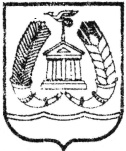 АДМИНИСТРАЦИЯ ГАТЧИНСКОГО МУНИЦИПАЛЬНОГО РАЙОНАЛЕНИНГРАДСКОЙ ОБЛАСТИПОСТАНОВЛЕНИЕОт 11.10.2022                      							                № 4084О внесении изменений в постановление администрации Гатчинского муниципального районаот 22.09.2020 №2875 «Об утвержденииКраткосрочного муниципального плана реализации Региональной программы капитального ремонта общего имущества в многоквартирных домах, расположенных на территории МО «Город Гатчина» Гатчинского муниципального района, в 2020, 2021 и 2022 годах»В соответствии с постановлениями Правительства Ленинградской области               от 23.06.2022 №421 «О внесении изменений в постановление Правительства Ленинградской области от 23 июля 2019 года №345  «О Краткосрочном плане реализации в 2020, 2021 и 2022 годах Региональной программы капитального ремонта общего имущества в многоквартирных домах, расположенных на территории Ленинградской области, на 2014-2043 годы», от 27.03.2018 №105               «Об утверждении Порядка разработки и утверждения краткосрочных планов реализации Региональной программы капитального ремонта общего имущества в многоквартирных домах, расположенных на территории Ленинградской области, на 2014-2043 годы»,  руководствуясь Уставом Гатчинского муниципального района и Уставом МО «Город Гатчина»,    ПОСТАНОВЛЯЕТ:1. Внести в постановление администрации Гатчинского муниципального района от 22.09.2020 №2875 «Об утверждении Краткосрочного муниципального плана реализации Региональной программы капитального ремонта общего имущества в многоквартирных домах, расположенных на территории МО «Город Гатчина» Гатчинского муниципального района, в 2020, 2021 и 2022 годах»                         (в редакции от 09.06.2022 №2164)  следующие изменения: приложение 1 изложить в редакции согласно приложению 1 к настоящему постановлению; приложение 2 изложить в редакции согласно приложению 2 к настоящему постановлению;приложение 3 изложить в редакции согласно приложению 3 к настоящему постановлению;приложение 4 изложить в редакции согласно приложению 4 к настоящему постановлению;         2. Настоящее    постановление    вступает   в   силу  со  дня   его  подписания   иподлежит опубликованию в газете «Гатчинская правда», и размещению в течение пяти рабочих дней со дня утверждения в информационно-телекоммуникационной сети «Интернет» на официальном сайте Гатчинского муниципального района.         3. Контроль  за исполнением постановления возложить на исполняющего обязанности заместителя главы администрации по жилищно-коммунального и городского хозяйства Гатчинского муниципального района Супренка А.А. Глава администрации Гатчинского муниципального района			                              	Л.Н.НещадимСупренок А.А.Приложение 1Приложение 1Приложение 1Приложение 1к постановлению администрациик постановлению администрациик постановлению администрации Гатчинского муниципального районаот 11.10. 2022  № 4084 Гатчинского муниципального районаот 11.10. 2022  № 4084 Гатчинского муниципального районаот 11.10. 2022  № 4084 Гатчинского муниципального районаот 11.10. 2022  № 4084Краткосрочный план реализации в 2020-2022 годах Региональной программы капитального ремонта общего имущества в многоквартирных домах, расположенных на территории Ленинградской областиКраткосрочный план реализации в 2020-2022 годах Региональной программы капитального ремонта общего имущества в многоквартирных домах, расположенных на территории Ленинградской областиКраткосрочный план реализации в 2020-2022 годах Региональной программы капитального ремонта общего имущества в многоквартирных домах, расположенных на территории Ленинградской областиКраткосрочный план реализации в 2020-2022 годах Региональной программы капитального ремонта общего имущества в многоквартирных домах, расположенных на территории Ленинградской областиКраткосрочный план реализации в 2020-2022 годах Региональной программы капитального ремонта общего имущества в многоквартирных домах, расположенных на территории Ленинградской областиКраткосрочный план реализации в 2020-2022 годах Региональной программы капитального ремонта общего имущества в многоквартирных домах, расположенных на территории Ленинградской областиКраткосрочный план реализации в 2020-2022 годах Региональной программы капитального ремонта общего имущества в многоквартирных домах, расположенных на территории Ленинградской областиКраткосрочный план реализации в 2020-2022 годах Региональной программы капитального ремонта общего имущества в многоквартирных домах, расположенных на территории Ленинградской областиКраткосрочный план реализации в 2020-2022 годах Региональной программы капитального ремонта общего имущества в многоквартирных домах, расположенных на территории Ленинградской областиКраткосрочный план реализации в 2020-2022 годах Региональной программы капитального ремонта общего имущества в многоквартирных домах, расположенных на территории Ленинградской областиКраткосрочный план реализации в 2020-2022 годах Региональной программы капитального ремонта общего имущества в многоквартирных домах, расположенных на территории Ленинградской областиРаздел I. Перечень многоквартирных домов, которые подлежат капитальному ремонту в 2020-2022 годах, за счет средств собственников, формирующих фонд капитального ремонта на счетах регионального оператораРаздел I. Перечень многоквартирных домов, которые подлежат капитальному ремонту в 2020-2022 годах, за счет средств собственников, формирующих фонд капитального ремонта на счетах регионального оператораРаздел I. Перечень многоквартирных домов, которые подлежат капитальному ремонту в 2020-2022 годах, за счет средств собственников, формирующих фонд капитального ремонта на счетах регионального оператораРаздел I. Перечень многоквартирных домов, которые подлежат капитальному ремонту в 2020-2022 годах, за счет средств собственников, формирующих фонд капитального ремонта на счетах регионального оператораРаздел I. Перечень многоквартирных домов, которые подлежат капитальному ремонту в 2020-2022 годах, за счет средств собственников, формирующих фонд капитального ремонта на счетах регионального оператораРаздел I. Перечень многоквартирных домов, которые подлежат капитальному ремонту в 2020-2022 годах, за счет средств собственников, формирующих фонд капитального ремонта на счетах регионального оператораРаздел I. Перечень многоквартирных домов, которые подлежат капитальному ремонту в 2020-2022 годах, за счет средств собственников, формирующих фонд капитального ремонта на счетах регионального оператораРаздел I. Перечень многоквартирных домов, которые подлежат капитальному ремонту в 2020-2022 годах, за счет средств собственников, формирующих фонд капитального ремонта на счетах регионального оператораРаздел I. Перечень многоквартирных домов, которые подлежат капитальному ремонту в 2020-2022 годах, за счет средств собственников, формирующих фонд капитального ремонта на счетах регионального оператораРаздел I. Перечень многоквартирных домов, которые подлежат капитальному ремонту в 2020-2022 годах, за счет средств собственников, формирующих фонд капитального ремонта на счетах регионального оператораРаздел I. Перечень многоквартирных домов, которые подлежат капитальному ремонту в 2020-2022 годах, за счет средств собственников, формирующих фонд капитального ремонта на счетах регионального оператора№ п\пАдрес МКДГодГодМатериал стенКоличество этажейобщая площадь МКД, всегоКоличество жителей, зарегистрированных в МКДСтоимость капитального ремонта за счет средств собственников помещений в МКДПлановая дата завершения работспособ формирования фонда капитального ремонта№ п\пАдрес МКДввода в эксплуатациюзавершение последнего капитального ремонтаМатериал стенКоличество этажейобщая площадь МКД, всегоКоличество жителей, зарегистрированных в МКДСтоимость капитального ремонта за счет средств собственников помещений в МКДПлановая дата завершения работспособ формирования фонда капитального ремонта№ п\пАдрес МКДввода в эксплуатациюзавершение последнего капитального ремонтаМатериал стенКоличество этажейкв.мчел.руб.Плановая дата завершения работспособ формирования фонда капитального ремонта1234567891011Муниципальное образование Город ГатчинаМуниципальное образование Город Гатчина1Г. Гатчина, пер. Инженерный, д. 11972Блочный52 682,9141305 877,1430.12.2022РО2Г. Гатчина, пер. Солнечный, д. 11965Кирпичный53 519,0159347 156,4630.12.2022РО3Г. Гатчина, пер. Солнечный, д. 21965Кирпичный42 756,2131316 781,0630.12.2022РО4Г. Гатчина, пер. Солнечный, д. 31966Кирпичный42 726,6114312 266,7230.12.2022РО5Г. Гатчина, пер. Солнечный, д. 41964Кирпичный42 759,6135306 251,0630.12.2022РО6Г. Гатчина, пер. Солнечный, д. 51976Блочный51 610,062217 355,7630.12.2022РО7Г. Гатчина, просп. 25 Октября, д. 11/131917Кирпичный23 174,83217 603 680,7730.12.2022 РО 8Г. Гатчина, просп. 25 Октября, д. 191917Кирпичный21 150,5138 671 030,8130.12.2022РО9Г. Гатчина, просп. 25 Октября, д. 221917Кирпичный32 205,4213 281 526,6930.12.2022РО10Г. Гатчина, просп. 25 Октября, д. 281962Кирпичный43 795,583258 162,9830.12.2022РО123456789101111Г. Гатчина, просп. 25 Октября, д. 311959Кирпичный33 289,338264 557,8030.12.2022РО12Г. Гатчина, просп. 25 Октября, д. 321958Кирпичный32 256,430110 296,6730.12.2022РО13Г. Гатчина, просп. 25 Октября, д. 331917Кирпичный31 205,031230 451,4130.12.2022РО14Г. Гатчина, просп. 25 Октября, д. 341957Кирпичный32 504,226139 326,2430.12.2022РО15Г. Гатчина, просп. 25 Октября, д. 361963Кирпичный42 665,548149 498,0630.12.2022РО16Г. Гатчина, просп. 25 Октября, д. 411957Кирпичный42 624,468590 974,9030.12.2022РО17Г. Гатчина, просп. 25 Октября, д. 431975Блочный51 886,662227 045,9230.12.2022РО18Г. Гатчина, просп. 25 Октября, д. 451975Блочный51 369,362227 045,9230.12.2022РО19Г. Гатчина, просп. 25 Октября, д. 46, кор. 11986Блочный95 436,01806 806 182,8030.12.2022РО20Г. Гатчина, просп. 25 Октября, д. 491966Кирпичный54 601,2145363 769,9030.12.2022РО21Г. Гатчина, просп. 25 Октября, д. 50, кор. 11989Блочный96 121,318916 854 638,4030.12.2022РО22Г. Гатчина, просп. 25 Октября, д. 511962Кирпичный42 011,6121307 855,3130.12.2022РО23Г. Гатчина, просп. 25 Октября, д. 591993Кирпичный68 442,622690 125 507,4430.12.2022РО24Г. Гатчина, просп. 25 Октября, д. 631988Кирпичный68 316,120079 981 977,7230.12.2022РО25Г. Гатчина, просп. Красноармейский, д. 111917Кирпичный2509,2463 380 356,6730.12.2022РО26Г. Гатчина, просп. Красноармейский, д. 151941Кирпичный43 562,889255 662,7630.12.2022РО27Г. Гатчина, просп. Красноармейский, д. 161972Кирпичный54 292,428928 249 214,5930.12.2022РО28Г. Гатчина, просп. Красноармейский, д. 191941Кирпичный43 611,087389 549,1430.12.2022РО29Г. Гатчина, просп. Красноармейский, д. 201963Кирпичный43 327,08613 823 480,6530.12.2022РО30Г. Гатчина, просп. Красноармейский, д. 261939Кирпичный42 137,01379 075 984,6730.12.2022РО31Г. Гатчина, просп. Красноармейский, д. 321917Кирпичный2633,733118 138,8130.12.2022РО32Г. Гатчина, просп. Красноармейский, д. 341977Кирпичный54 646,0199345 480,6430.12.2022РО33Г. Гатчина, просп. Красноармейский, д. 421962Кирпичный2641,944817 763,4530.12.2022РО34Г. Гатчина, просп. Красноармейский, д. 441917Деревянный2452,933108 069,6730.12.2022РО35Г. Гатчина, просп. Красноармейский, д. 461949Деревянный2507,630174 386,9230.12.2022РО36Г. Гатчина, просп. Красноармейский, д. 48В1963Кирпичный2281,810101 231,1130.12.2022РО37Г. Гатчина, ул. 120 Гатчинской дивизии, д. 11974Блочный54 438,5249477 436,1230.12.2022РО38Г. Гатчина, ул. 7 Армии, д. 101963Кирпичный41 938,9878 052 189,6030.12.2022РО39Г. Гатчина, ул. 7 Армии, д. 10А1968Кирпичный53 329,8168251 304,7230.12.2022РО40Г. Гатчина, ул. 7 Армии, д. 10Б1973Кирпичный52 769,3129336 722,8630.12.2022РО41Г. Гатчина, ул. 7 Армии, д. 151967Блочный55 144,5249244 857,4230.12.2022РО123456789101142Г. Гатчина, ул. 7 Армии, д. 15А1970Блочный52 694,0169317 024,7230.12.2022РО43Г. Гатчина, ул. 7 Армии, д. 191964Кирпичный42 005,9741 863 933,1430.12.2022РО44Г. Гатчина, ул. 7 Армии, д. 211962Кирпичный31 502,2681 530 461,5330.12.2022РО45Г. Гатчина, ул. 7 Армии, д. 23/381967Блочный53 522,9155342 827,4630.12.2022РО46Г. Гатчина, ул. 7 Армии, д. 25/431968Блочный53 484,8178336 772,8630.12.2022РО47Г. Гатчина, ул. 7 Армии, д. 27/201967Блочный53 495,0159336 772,8630.12.2022РО48Г. Гатчина, ул. 7 Армии, д. 31964Кирпичный31 480,970253 149,2430.12.2022РО49Г. Гатчина, ул. 7 Армии, д. 91963Кирпичный42 765,2125357 903,5230.12.2022РО50Г. Гатчина, ул. Багажная, д. 1А1947Блочный2443,119157 005,2430.12.2022РО51Г. Гатчина, ул. Беляева, д. 281917Деревянный2297,2023173 414,1030.12.2022РО52Г. Гатчина, ул. Беляева, д. 321952Деревянный2357,4025170 393,9630.12.2022РО53Г. Гатчина, ул. Беляева, д. 71988Панельный53 266,3140172 035,9830.12.2022РО54Г. Гатчина, ул. Беляева, д. 91946Кирпичный3964,150118 363,8830.12.2022РО55Г. Гатчина, ул. Волкова, д. 1, кор. 11983Блочный93 221,1155316 879,0130.12.2022РО56Г. Гатчина, ул. Волкова, д. 1, кор. 31981Блочный93 959,9186347 649,8030.12.2022РО57Г. Гатчина, ул. Володарского, д. 11973Кирпичный54 160,4186222 467,3030.12.2022РО58Г. Гатчина, ул. Володарского, д. 151970Кирпичный53 372,8163361 408,4930.12.2022РО59Г. Гатчина, ул. Володарского, д. 231968Блочный53 572,1133184 972,8030.12.2022РО60Г. Гатчина, ул. Володарского, д. 281965Блочный53 523,0163352 706,4730.12.2022РО61Г. Гатчина, ул. Володарского, д. 31956Кирпичный2378,0238 160 816,7130.12.2022РО62Г. Гатчина, ул. Володарского, д. 331980Блочный51 619,570234 578,7430.12.2022РО63Г. Гатчина, ул. Володарского, д. 351971Блочный52 330,9139289 473,6030.12.2022РО64Г. Гатчина, ул. Володарского, д. 391967Панельный54 440,821819 585 812,6130.12.2022РО65Г. Гатчина, ул. Володарского, д. 3А1956Кирпичный2376,9238 946 770,2230.12.2022РО66Г. Гатчина, ул. Володарского, д. 51963Кирпичный42 039,2901 716 633,6030.12.2022РО67Г. Гатчина, ул. Володарского, д. 71969Блочный53 514,3176192 090,1130.12.2022РО68Г. Гатчина, ул. Воскова, д. 461917Деревянный2129,7452 859,4430.12.2022РО69Г. Гатчина, ул. Гагарина, д. 1/251962Кирпичный41 253,059236 353,7230.12.2022РО70Г. Гатчина, ул. Гагарина, д. 111961Кирпичный31 343,24410 145 471,1430.12.2022РО71Г. Гатчина, ул. Гагарина, д. 121958Кирпичный31 338,240125 553,1030.12.2022РО72Г. Гатчина, ул. Гагарина, д. 151952Кирпичный31 332,05418 666 396,8130.12.2022РО123456789101173Г. Гатчина, ул. Гагарина, д. 16196952 755,9113311 320,3730.12.2022РО74Г. Гатчина, ул. Гагарина, д. 171968Кирпичный31 350,941255 147,4230.12.2022РО75Г. Гатчина, ул. Гагарина, д. 181961Кирпичный31 355,850253 789,0430.12.2022РО76Г. Гатчина, ул. Гагарина, д. 211960Кирпичный31 362,741254 702,8430.12.2022РО77Г. Гатчина, ул. Гагарина, д. 221960Кирпичный31 481,19016 169 891,4030.12.2022РО78Г. Гатчина, ул. Гагарина, д. 241964Кирпичный41 992,286238 879,6130.12.2022РО79Г. Гатчина, ул. Гагарина, д. 251972Блочный54 380,9224423 018,4230.12.2022РО80Г. Гатчина, ул. Гагарина, д. 31962Кирпичный41 993,4106299 489,2030.12.2022РО81Г. Гатчина, ул. Гагарина, д. 41961Кирпичный31 508,266178 069,0630.12.2022РО82Г. Гатчина, ул. Гагарина, д. 51959Кирпичный41 464,660203 790,7330.12.2022РО83Г. Гатчина, ул. Гагарина, д. 5А1977Кирпичный52 516,987318 085,7830.12.2022РО84Г. Гатчина, ул. Гагарина, д. 61961Кирпичный31 474,969273 575,1430.12.2022РО85Г. Гатчина, ул. Гагарина, д. 81957Кирпич31 481,04812 369 953,7230.12.2022РО86Г. Гатчина, ул. Горького, д. 51960Кирпичный31 522,969242 367,1030.12.2022РО87Г. Гатчина, ул. Гречишкина, д. 171981Кирпичный2440,32086 165,7730.12.2022РО88Г. Гатчина, ул. Гречишкина, д. 191981Кирпичный2431,622120 653,4030.12.2022РО89Г. Гатчина, ул. Григорина, д. 111969Кирпичный53 211,9126244 996,8430.12.2022РО90Г. Гатчина, ул. Григорина, д. 41917Кирпичный2501,520180 304,4830.12.2022РО91Г. Гатчина, ул. Григорина, д. 7197 336,3930.12.2022РО92Г. Гатчина, ул. Григорина, д. 91965Кирпичный52 329,086213 088,0130.12.2022РО93Г. Гатчина, ул. Глинки, д. 1279 543,8630.12.2022РО94Г. Гатчина, ул. Детскосельская, д. 31917Деревянный2183,32072 997,6630.12.2022РО95Г. Гатчина, ул. Достоевского, д. 111967Кирпичный52 388,198215 065,8130.12.2022РО96Г. Гатчина, ул. Достоевского, д. 121961Кирпичный3976,844229 789,4630.12.2022РО97Г. Гатчина, ул. Достоевского, д. 141960Кирпичный3966,549235 720,7830.12.2022РО98Г. Гатчина, ул. Достоевского, д. 151977Блочный56 404,9250519 445,0630.12.2022РО99Г. Гатчина, ул. Достоевского, д. 161960Кирпичный3957,437231 720,5630.12.2022РО100Г. Гатчина, ул. Достоевского, д. 171968Блочный53 499,3172254 444,2930.12.2022РО101Г. Гатчина, ул. Достоевского, д. 211967Блочный55 173,2359254 702,8430.12.2022РО102Г. Гатчина, ул. Достоевского, д. 51961Кирпичный43 302,2136252 508,6730.12.2022РО103Г. Гатчина, ул. Жемчужина, д. 11962Кирпичный21 348,555186 945,3430.12.2022РО1234567891011104Г. Гатчина, ул. Заводская, д. 11964Кирпичный2713,430125 790,0530.12.2022РО105Г. Гатчина, ул. Заводская, д. 1А1975Блочный54 587,4206527 080,3930.12.2022РО106Г. Гатчина, ул. Заводская, д. 1В1961Деревянный2508,3315 024 296,8030.12.2022РО107Г. Гатчина, ул. Карла Маркса, д. 111917Деревянный2367,016188 334,5830.12.2022РО108Г. Гатчина, ул. Карла Маркса, д. 12/51957Кирпичный31 855,664162 232,7930.12.2022РО109Г. Гатчина, ул. Карла Маркса, д. 141975Блочный55 660,0269264 773,9430.12.2022РО110Г. Гатчина, ул. Карла Маркса, д. 14А1917Кирпичный2541,735200 896,8630.12.2022РО111Г. Гатчина, ул. Карла Маркса, д. 161969Кирпичный53 473,9167204 642,2330.12.2022РО112Г. Гатчина, ул. Карла Маркса, д. 171917Деревянный2583,7314 754 890,8530.12.2022РО113Г. Гатчина, ул. Карла Маркса, д. 191917Деревянный2292,915156 776,0030.12.2022РО114Г. Гатчина, ул. Карла Маркса, д. 201959Кирпичный2743,831126 031,8030.12.2022РО115Г. Гатчина, ул. Карла Маркса, д. 211960Кирпичный2873,649202 111,9830.12.2022РО116Г. Гатчина, ул. Карла Маркса, д. 221965Кирпичный52 726,511017 879 812,8030.12.2022РО117Г. Гатчина, ул. Карла Маркса, д. 241917Деревянный2393,81710 746 540,1230.12.2022РО118Г. Гатчина, ул. Карла Маркса, д. 251917Деревянный2215,013184 061,2430.12.2022РО119Г. Гатчина, ул. Карла Маркса, д. 25А1940Деревянный2386,623146 189,2430.12.2022РО120Г. Гатчина, ул. Карла Маркса, д. 261970Кирпичный53 472,8140202 151,7730.12.2022РО121Г. Гатчина, ул. Карла Маркса, д. 301963Кирпичный42 747,5129965 377,1930.12.2022РО122Г. Гатчина, ул. Карла Маркса, д. 311967Кирпичный52 573,7118839 214,1930.12.2022РО123Г. Гатчина, ул. Карла Маркса, д. 321957Кирпичный2382,725511 776,3630.12.2022РО124Г. Гатчина, ул. Карла Маркса, д. 331962Кирпичный3929,858191 562,8930.12.2022РО125Г. Гатчина, ул. Карла Маркса, д. 341961Кирпичный41 325,8568 495 686,4830.12.2022РО126Г. Гатчина, ул. Карла Маркса, д. 351962Кирпичный3965,650130 843,0730.12.2022РО127Г. Гатчина, ул. Карла Маркса, д. 361960Кирпичный3950,136237 246,8230.12.2022РО128Г. Гатчина, ул. Карла Маркса, д. 371961Кирпичный42 547,6110351 967,8430.12.2022РО129Г. Гатчина, ул. Карла Маркса, д. 37а1917Деревянный2419,828205 988,2730.12.2022РО130Г. Гатчина, ул. Карла Маркса, д. 38/71959Кирпичный3957,836238 396,7830.12.2022РО131Г. Гатчина, ул. Карла Маркса, д. 411962Кирпичный3939,153140 344,4630.12.2022РО132Г. Гатчина, ул. Карла Маркса, д. 451964Кирпичный41 152,0361 456 676,4030.12.2022РО133Г. Гатчина, ул. Карла Маркса, д. 461964Блочный53 519,01616 464 672,3830.12.2022РО134Г. Гатчина, ул. Карла Маркса, д. 481964Блочный53 554,9137816 219,5630.12.2022РО1234567891011135Г. Гатчина, ул. Карла Маркса, д. 49/511964Кирпичный73 171,315512 878 938,8030.12.2022РО136Г. Гатчина, ул. Карла Маркса, д. 51952Кирпичный2448,625121 946,7030.12.2022РО137Г. Гатчина, ул. Карла Маркса, д. 501963Блочный42 759,0124361 094,4130.12.2022РО138Г. Гатчина, ул. Карла Маркса, д. 521965Блочный52 565,1109296 008,4030.12.2022РО139Г. Гатчина, ул. Карла Маркса, д. 571966Блочный52 573,3102295 677,4930.12.2022РО140Г. Гатчина, ул. Карла Маркса, д. 59а1964Кирпичный42 004,8872 003 415,6030.12.2022РО141Г. Гатчина, ул. Карла Маркса, д. 59в1960Кирпичный2632,4284 969 452,5630.12.2022РО142Г. Гатчина, ул. Карла Маркса, д. 611959Кирпичный31 418,541160 817,9430.12.2022РО143Г. Гатчина, ул. Карла Маркса, д. 621967Деревянный2419,0378 862 214,8830.12.2022РО144Г. Гатчина, ул. Карла Маркса, д. 661972Блочный54 365,3255429 217,1830.12.2022РО145Г. Гатчина, ул. Карла Маркса, д. 671960Кирпичный31 461,956264 647,8730.12.2022РО146Г. Гатчина, ул. Карла Маркса, д. 691969Блочный53 495,815119 389 553,3430.12.2022РО147Г. Гатчина, ул. Карла Маркса, д. 711960Кирпичный31 515,37822 223 822,5730.12.2022РО148Г. Гатчина, ул. Карла Маркса, д. 731955Кирпичный2486,225102 014,0030.12.2022РО149Г. Гатчина, ул. Карла Маркса, д. 81949Кирпичный2449,6418 831 853,7630.12.2022РО150Г. Гатчина, ул. Карла Маркса, д. 8А1971Блочный54 386,62107 266 451,1530.12.2022РО151Г. Гатчина, ул. Коли Подрядчикова, д. 11974Блочный52 719,2149316 952,5030.12.2022РО152Г. Гатчина, ул. Коли Подрядчикова, д. 111974Кирпичный59 848,14800,0030.12.2022РО153Г. Гатчина, ул. Коли Подрядчикова, д. 121973Блочный52 696,8129315 922,2230.12.2022РО154Г. Гатчина, ул. Коли Подрядчикова, д. 141972Кирпичный53 452,4114263 683,7930.12.2022РО155Г. Гатчина, ул. Коли Подрядчикова, д. 161976Кирпичный513 053,4518263 683,7930.12.2022РО156Г. Гатчина, ул. Коли Подрядчикова, д. 31973Блочный53 087,2136350 895,1830.12.2022РО157Г. Гатчина, ул. Коли  Подрядчикова, д. 41972Блочный52 691,0132305 739,7730.12.2022РО158Г. Гатчина, ул. Коли Подрядчикова, д. 51974Блочный52 714,2120316 952,5030.12.2022РО159Г. Гатчина, ул. Киевская, д. 11941Кирпичный2759,634207 814,8730.12.2022РО160Г. Гатчина, ул. Киевская, д. 311917Деревянный2279,52185 648,1530.12.2022РО161Г. Гатчина, ул. Киевская, д. 4А1941Кирпичный31 691,81091 667 708,4030.12.2022РО162Г. Гатчина, ул. Киевская, д. 4Б1941Кирпичный31 635,5791 599 904,8030.12.2022РО163Г. Гатчина, ул. Киевская, д. 61952Кирпичный2374,827221 095,1030.12.2022РО164Г. Гатчина, ул. Киевская, д. 7/151951Кирпичный2262,418158 687,8330.12.2022РО165Г. Гатчина, ул. Киевская, д. 81951Кирпичный2365,520222 200,7830.12.2022РО1234567891011166Г. Гатчина, ул. Киевская, д. 9/21951Кирпичный2362,416110 108,4730.12.2022РО167Г. Гатчина, ул. Киевская, д. 9Б1917Кирпичный2539,132194 675,6330.12.2022РО168Г. Гатчина, ул. Киргетова, д. 11А1970Блочный53 694,0166381 166,8930.12.2022РО169Г. Гатчина, ул. Киргетова, д. 131974Кирпичный54 093,2184483 907,1630.12.2022РО170Г. Гатчина, ул. Киргетова, д. 141970Кирпичный56 697,6268621 739,6130.12.2022РО171Г. Гатчина, ул. Киргетова, д. 151974Блочный52 673,9137344 932,5830.12.2022РО172Г. Гатчина, ул. Киргетова, д. 201962Кирпичный41 988,41022 855 643,6030.12.2022РО173Г. Гатчина, ул. Киргетова, д. 211961Кирпичный42 162,182336 193,8830.12.2022РО174Г. Гатчина, ул. Киргетова, д. 231964Кирпичный54 927,4153479 185,0930.12.2022РО175Г. Гатчина, ул. Киргетова, д. 241962Кирпичный42 208,0172295 964,9830.12.2022РО176Г. Гатчина, ул. Киргетова, д. 251962Кирпичный42 166,186299 010,7430.12.2022РО177Г. Гатчина, ул. Киргетова, д. 41963Кирпичный31 526,567117 848,2330.12.2022РО178Г. Гатчина, ул. Киргетова, д. 61965Кирпичный41 952,7106179 842,2430.12.2022РО179Г. Гатчина, ул. Киргетова, д. 71965Блочный53 517,9150253 807,5830.12.2022РО180Г. Гатчина, ул. Киргетова, д. 81966Кирпичный55 220,2149271 269,3230.12.2022РО181Г. Гатчина, ул. Киргетова, д. 91963Блочный42 884,3125374 241,4630.12.2022РО182Г. Гатчина, ул. Академика Константинова, д. 11975Блочный54 844,4172301 383,7930.12.2022РО183Г. Гатчина, ул. Академика Константинова, д. 1б1975Блочный5824,233245 602,3030.12.2022РО184Г. Гатчина, ул. Академика Константинова, д. 31971Кирпичный92 355,662418 019,0630.12.2022РО185Г. Гатчина, ул. Академика Константинова, д. 51971Кирпичный92 326,472423 800,1130.12.2022РО186Г. Гатчина, ул. Академика Константинова, д. 61973Блочный54 323,9212233 729,5630.12.2022РО187Г. Гатчина, ул. Академика Константинова, д. 91969Блочный53 493,6146362 850,8430.12.2022РО188Г. Гатчина, ул. Красная, д. 111952Кирпичный2308,420236 112,7430.12.2022РО189Г. Гатчина, ул. Красная, д. 31917Деревянный2424,133167 213,8130.12.2022РО190Г. Гатчина, ул. Красная, д. 3А1917Деревянный2415,3191 646 793,2530.12.2022РО191Г. Гатчина, ул. Красная, д. 41917Деревянный2255,0274 594 631,5130.12.2022РО192Г. Гатчина, ул. Крупской, д. 11971Блочный54 376,6193431 965,4030.12.2022РО193Г. Гатчина, ул. Крупской, д. 21971Блочный54 188,8180403 803,9630.12.2022РО1234567891011194Г. Гатчина, ул. Крупской, д. 31971Блочный54 211,41711 319 703,2530.12.2022РО195Г. Гатчина, ул. Крупской, д. 41971Блочный54 191,0190454 795,0630.12.2022РО196Г. Гатчина, ул. Крупской, д. 5А1972Блочный51 353,268246 627,0030.12.2022РО197Г. Гатчина, ул. Крупской, д. 61968Блочный55 096,02215 463 453,6030.12.2022РО198Г. Гатчина, ул. Крупской, д. 6А1972Блочный51 356,7695 463 453,6030.12.2022РО199Г. Гатчина, ул. Крупской, д. 71969Блочный53 507,0230389 954,8430.12.2022РО200Г. Гатчина, ул. Куприна, д. 33А1961Деревянный2246,116135 018,5930.12.2022РО201Г. Гатчина, ул. Куприна, д. 401977панельный53 184,71361 043 960,3230.12.2022РО202Г. Гатчина, ул. Кустова, д. 291917Деревянный2171,013127 405,3030.12.2022РО203Г. Гатчина, ул. Кустова, д. 511950Кирпичный2-42 916,6135304 774,3730.12.2022РО204Г. Гатчина, ул. Лейтенанта Шмидта, д. 101963Кирпичный41 300,4527 717 586,2830.12.2022РО205Г. Гатчина, ул. Лейтенанта Шмидта, д. 121963Кирпичный42 034,78913 407 830,8330.12.2022РО206Г. Гатчина, ул. Лейтенанта Шмидта, д. 141963Кирпичный41 259,1626 370 832,4730.12.2022РО207Г. Гатчина, ул. Лейтенанта Шмидта, д. 31957Кирпичный31 548,67112 193 605,4630.12.2022РО208Г. Гатчина, ул. Лейтенанта Шмидта, д. 41966Кирпичный52 565,81161 914 312,0030.12.2022РО209Г. Гатчина, ул. Лейтенанта Шмидта, д. 81964Кирпичный42 030,784291 508,7230.12.2022РО210Г. Гатчина, ул. Лейтенанта Шмидта, д. 9/51984Кирпич52 368,81387 911 956,2830.12.2022РО211Г. Гатчина, ул. Ленинградская, д. 101917Деревянный2185,410129 544,7530.12.2022РО212Г. Гатчина, ул. Леонова, д. 141968Блочный53 522,217134 599 458,0630.12.2022РО213Г. Гатчина, ул. Леонова, д. 151975Деревянный2391,121180 304,4830.12.2022РО214Г. Гатчина, ул. Леонова, д. 161966Блочный53 498,315835 170 377,1830.12.2022РО215Г. Гатчина, ул. Леонова, д. 171966Кирпичный2701,8244 013 625,8630.12.2022РО216Г. Гатчина, ул. Леонова, д. 51966Кирпичный52 742,0125421 852,2030.12.2022РО217Г. Гатчина, ул. Матвеева, д. 14Б1947Кирпичный2484,34214 776 329,7730.12.2022РО218Г. Гатчина, ул. Матвеева, д. 341958Деревянный2173,312121 078,2230.12.2022РО219Г. Гатчина, ул. Нестерова, д. 111961Кирпичный2259,313127 737,2930.12.2022РО220Г. Гатчина, ул. Нестерова, д. 6/81917Кирпичный      Деревянный2-31 005,856250 444,8830.12.2022РО221Г. Гатчина, ул. Новопролетарская, д. 521971Кирпичный2899,344228 818,1330.12.2022РО222Г. Гатчина, ул. Новопролетарская, д. 52А1967Деревянный2430,631222 635,5330.12.2022РО223Г. Гатчина, ул. Новоселов, д. 51970Кирпичный53 433,6159390 444,8230.12.2022РО1234567891011224Г. Гатчина, ул. Новоселов, д. 61971Кирпичный53 442,6163377 772,5530.12.2022РО225Г. Гатчина, ул. Новоселов, д. 71977Кирпичный513 637,56191 164 106,1530.12.2022РО226Г. Гатчина, ул. Радищева, д. 111969Кирпичный53 467,4171637 583,7230.12.2022РО227Г. Гатчина, ул. Радищева, д. 121964Блочный52 875,312423 993 023,6330.12.2022РО228Г. Гатчина, ул. Радищева, д. 131966Кирпичный53 473,8136436 841,1630.12.2022РО229Г. Гатчина, ул. Радищева, д. 151967Кирпичный53 475,6146658 848,1930.12.2022РО230Г. Гатчина, ул. Радищева, д. 161964Блочный52 532,1106302 185,3430.12.2022РО231Г. Гатчина, ул. Радищева, д. 181964Блочный52 545,812414 403 038,6230.12.2022РО232Г. Гатчина, ул. Радищева, д. 20/181964Блочный52 656,0113612 484,3930.12.2022РО233Г. Гатчина, ул. Радищева, д. 241966Блочный53 532,716117 119 437,0030.12.2022РО234Г. Гатчина, ул. Радищева, д. 261967Блочный55 183,622523 081 317,9830.12.2022РО235Г. Гатчина, ул. Радищева, д. 26А1917Кирпичный2277,2132 728 319,2930.12.2022РО236Г. Гатчина, ул. Радищева, д. 31967Блочный53 792,8163385 465,2130.12.2022РО237Г. Гатчина, ул. Радищева, д. 51965Кирпичный53 348,7134403 700,9030.12.2022РО238Г. Гатчина, ул. Радищева, д. 5А1917Деревянный2301,113163 954,8530.12.2022РО239Г. Гатчина, ул. Радищева, д. 81965Блочный53 530,2165612 484,3930.12.2022РО240Г. Гатчина, ул. Рошаля, д. 161956Деревянный2426,93697 175,3530.12.2022РО241Г. Гатчина, ул. Рощинская, д. 18А1976Кирпичный52 298,796580 549,4730.12.2022РО242Г. Гатчина, ул. Рощинская, д. 21976Кирпичный65 929,5267605 272,5230.12.2022РО243Г. Гатчина, ул. Рощинская, д. 201970Кирпичный56 998,523523 189 000,0030.12.2022РО244Г. Гатчина, ул. Рощинская, д. 261959Кирпичный2640,238213 828,4330.12.2022РО245Г. Гатчина, ул. Рощинская, д. 281960Кирпичный2639,934214 406,9030.12.2022РО246Г. Гатчина, ул. Рощинская, д. 291964Кирпичный2630,035203 468,4530.12.2022РО247Г. Гатчина, ул. Рощинская, д. 301960Кирпичный2645,419205 719,2630.12.2022РО248Г. Гатчина, ул. Рощинская, д. 321958Кирпичный3675,023204 704,5030.12.2022РО249Г. Гатчина, ул. Рощинская, д. 341960Кирпичный2598,625201 470,1030.12.2022РО250Г. Гатчина, ул. Рощинская, д. 361960Кирпичный3698,123212 578,4230.12.2022РО251Г. Гатчина, ул. Рощинская, д. 381962Кирпичный2629,425203 994,3630.12.2022РО252Г. Гатчина, ул. Рощинская, д. 401962Кирпичный2638,031206 466,0230.12.2022РО253Г. Гатчина, ул. Профессора Л.И. Русинова, д. 101960Кирпичный3708,918216 293,6030.12.2022РО1234567891011254Г. Гатчина, ул. Профессора Л.И. Русинова, д. 121960Кирпичный2674,530206 466,0230.12.2022РО255Г. Гатчина, ул. Профессора Л.И. Русинова, д. 141960Кирпичный2634,131229 649,9230.12.2022РО256Г. Гатчина, ул. Профессора Л.И. Русинова, д. 181960Кирпичный2662,132195 527,5730.12.2022РО257Г. Гатчина, ул. Профессора Л.И. Русинова, д. 21960Кирпичный2653,334221 071,8830.12.2022РО258Г. Гатчина, ул. Профессора Л.И. Русинова, д. 201960Кирпичный2657,422232 321,0230.12.2022РО259Г. Гатчина, ул. Профессора Л.И. Русинова, д. 41960Кирпичный2652,725229 649,9230.12.2022РО260Г. Гатчина, ул. Профессора Л.И. Русинова, д. 61960Кирпичный3695,025219 509,6830.12.2022РО261Г. Гатчина, ул. Профессора Л.И. Русинова, д. 81960Кирпичный2651,330233 393,4230.12.2022РО262Г. Гатчина, ул. Рыбакова, д. 171917Деревянный2254,717134 700,6030.12.2022РО263Г. Гатчина, ул. Рыбакова, д. 91917Деревянный2204,19385 387,0830.12.2022РО264Г. Гатчина, ул. Рысева, д. 381917Деревянный2266,019148 035,6730.12.2022РО265Г. Гатчина, ул. Рысева, д. 511953Кирпичный2-31 509,8885 145 716,8730.12.2022РО266Г. Гатчина, ул. Рысева, д. 531957Кирпичный2564,4302 312 191,6430.12.2022РО267Г. Гатчина, ул. Рысева, д. 551962Кирпичный3936,256625 092,4030.12.2022РО268Г. Гатчина, ул. Рысева, д. 571964Кирпичный42 501,01312 275 792,9830.12.2022РО269Г. Гатчина, ул. Соборная, д. 141958Кирпичный3629,73324 617 955,9130.12.2022РО270Г. Гатчина, ул. Соборная, д. 14А1917Кирпичный2211,487 319 630,1430.12.2022РО271Г. Гатчина, ул. Соборная, д. 151917Кирпичный3648,52813 966 557,3030.12.2022РО272Г. Гатчина, ул. Соборная, д. 201917Кирпичный      Деревянный2623,4174 186 796,9930.12.2022РО273Г. Гатчина, ул. Соборная, д. 211960Кирпичный42016,89618 112 093,5030.12.2022РО274Г. Гатчина, ул. Соборная, д. 21А1964Кирпичный41 200,55312 613 194,0030.12.2022РО275Г. Гатчина, ул. Соборная, д. 221971Кирпичный41 200,55318 752 749,9330.12.2022РО276Г. Гатчина, ул. Соборная, д. 231960Кирпичный42 047,391139 886,4530.12.2022РО277Г. Гатчина, ул. Соборная, д. 24Б1961Кирпичный41 974,272179 720,9230.12.2022РО278Г. Гатчина, ул. Соборная, д. 281917Деревянный2629,735511 239,1330.12.2022РО279Г. Гатчина, ул. Соборная, д. 28В1963Кирпичный41 819,682134 994,1630.12.2022РО280Г. Гатчина, ул. Соборная, д. 341968Кирпичный53 484,61635 188 445,1130.12.2022РО1234567891011281Г. Гатчина, ул. Солодухина, д. 381917Деревянный2191,212139 701,0030.12.2022РО282Г. Гатчина, ул. Старая Дорога, д. 81969Деревянный2223,19149 036,9330.12.2022РО283Г. Гатчина, ул. Товарная-Балтийская, д. 11947Деревянный2313,2233 970 711,1030.12.2022РО284Г. Гатчина, ул. Товарная-Балтийская, д. 21947Кирпичный2462,530173 333,0030.12.2022РО285Г. Гатчина, ул. Урицкого, д. 101917Деревянный2723,927159 405,6030.12.2022РО286Г. Гатчина, ул. Урицкого, д. 121961Кирпичный41 866,781136 843,7030.12.2022РО287Г. Гатчина, ул. Урицкого, д. 141961Кирпичный2942,85412 607 094,3730.12.2022РО288Г. Гатчина, ул. Урицкого, д. 161960Кирпичный2703,74612 976 164,6430.12.2022РО289Г. Гатчина, ул. Урицкого, д. 171958Кирпичный3788,731125 188,3830.12.2022РО290Г. Гатчина, ул. Урицкого, д. 21917Каменный2445,730116 727,4630.12.2022РО291Г. Гатчина, ул. Урицкого, д. 201958Кирпичный2508,32398 323,4330.12.2022РО292Г. Гатчина, ул. Урицкого, д. 20А1917Деревянный2647,63322 336 902,6730.12.2022РО293Г. Гатчина, ул. Урицкого, д. 221961Кирпичный42 022,2102162 375,4530.12.2022РО294Г. Гатчина, ул. Урицкого, д. 231917Деревянный2386,524167 944,8030.12.2022РО295Г. Гатчина, ул. Урицкого, д. 241959Кирпичный2506,817474 405,1330.12.2022РО296Г. Гатчина, ул. Урицкого, д. 291930Деревянный2420,636159 405,6030.12.2022РО297Г. Гатчина, ул. Урицкого, д. 31976Блочный54 447,6216421 146,7730.12.2022РО298Г. Гатчина, ул. Урицкого, д. 301917Деревянный2625,842179 282,7130.12.2022РО299Г. Гатчина, ул. Урицкого, д. 321971Кирпичный54 542,62081 430 892,1130.12.2022РО300Г. Гатчина, ул. Урицкого, д. 341962Кирпичный3961,743332 241,7530.12.2022РО301Г. Гатчина, ул. Урицкого, д. 351968Блочный54 390,3206404 370,5930.12.2022РО302Г. Гатчина, ул. Урицкого, д. 41958Кирпич оштукатурен.2414,0211 944 526,3830.12.2022РО303Г. Гатчина, ул. Урицкого, д. 51975Блочный52 739,0135170 356,8830.12.2022РО304Г. Гатчина, ул. Урицкого, д. 5/171975Кирпичный5418,41790 943,6630.12.2022РО305Г. Гатчина, ул. Урицкого, д. 81960Кирпичный42 010,585146 413,4630.12.2022РО306Г. Гатчина, ул. Урицкого, д. 91917Деревянный2314,621169 057,1830.12.2022РО307Г. Гатчина, ул. Филиппова, д. 31970Блочный52 687,8118312 436,4930.12.2022РО308Г. Гатчина, ул. Филиппова, д. 41971Кирпич54 011,9100442 011,6430.12.2022РО309Г. Гатчина, ул. Хохлова, д. 11А1964Кирпичный51 575,166260 476,7330.12.2022РО310Г. Гатчина, ул. Хохлова, д. 131960Кирпичный31 481,065226 275,8430.12.2022РО1234567891011311Г. Гатчина, ул. Хохлова, д. 151973Кирпичный54 702,0200487 736,3230.12.2022РО312Г. Гатчина, ул. Хохлова, д. 171969Кирпичный53 448,2156380 725,9730.12.2022РО313Г. Гатчина, ул. Хохлова, д. 191972Кирпичный53 471,7152383 061,2430.12.2022РО314Г. Гатчина, ул. Хохлова, д. 211967Кирпичный53 488,2169384 074,3530.12.2022РО315Г. Гатчина, ул. Хохлова, д. 231963Кирпичный41 973,881358 776,4830.12.2022РО316Г. Гатчина, ул. Хохлова, д. 23А1971Деревянный2231,814152 539,1530.12.2022РО317Г. Гатчина, ул. Хохлова, д. 31961Кирпичный31 529,6521 324 866,7730.12.2022РО318Г. Гатчина, ул. Хохлова, д. 311961Кирпичный3941,541149 378,7630.12.2022РО319Г. Гатчина, ул. Хохлова, д. 331961Кирпичный3948,633154 609,6230.12.2022РО320Г. Гатчина, ул. Хохлова, д. 351917Деревянный2251,017153 616,1930.12.2022РО321Г. Гатчина, ул. Хохлова, д. 3А1963Кирпичный42 033,310723 324 928,2530.12.2022РО322Г. Гатчина, ул. Хохлова, д. 41976Блочный54 893,3205474 308,5230.12.2022РО323Г. Гатчина, ул. Хохлова, д. 51962Кирпичный31 476,36916 252 096,0230.12.2022РО324Г. Гатчина, ул. Хохлова, д. 61975Блочный52 402,573302 837,8430.12.2022РО325Г. Гатчина, ул. Хохлова, д. 71962Кирпичный31 459,68416 375 224,8330.12.2022РО326Г. Гатчина, ул. Хохлова, д. 7А1965Кирпичный42 023,9106136 736,3530.12.2022РО327Г. Гатчина, ул. Чехова, д. 131970Кирпичный64 585,9199532 240,6730.12.2022РО328Г. Гатчина, ул. Чехова, д. 141989Кирпичный94 099,5217532 604,0930.12.2022РО329Г. Гатчина, ул. Чехова, д. 161968Блочный57 015,2296573 540,3430.12.2022РО330Г. Гатчина, ул. Чехова, д. 181966Блочный57 052,6329596 498,1030.12.2022РО331Г. Гатчина, ул. Чехова, д. 191976Блочный122 475,0101438 485,8030.12.2022РО332Г. Гатчина, ул. Чехова, д. 81965Кирпичный53 524,21966 429 742,6230.12.2022РО333Г. Гатчина, ул. Чкалова, д. 1/21957Кирпичный31 299,164283 005,2230.12.2022РО334Г. Гатчина, ул. Чкалова, д. 111917Деревянный2663,733214 306,8630.12.2022РО335Г. Гатчина, ул. Чкалова, д. 17/21964Кирпичный52 394,8129335 033,6630.12.2022РО336Г. Гатчина, ул. Чкалова, д. 181917Кирпичный3867,241218 178,1330.12.2022РО337Г. Гатчина, ул. Чкалова, д. 201917Кирпичный2430,219188 716,6230.12.2022РО338Г. Гатчина, ул. Чкалова, д. 31959Кирпичный31 307,048258 905,9430.12.2022РО339Г. Гатчина, ул. Чкалова, д. 381917Деревянный2398,818204 722,1030.12.2022РО340Г. Гатчина, ул. Чкалова, д. 46А1959Кирпичный2639,829214 052,0230.12.2022РО341Г. Гатчина, ул. Чкалова, д. 51917Кирпичный2526,222194 530,0230.12.2022РО1234567891011342Г. Гатчина, ул. Чкалова, д. 501917Деревянный2308,921179 382,6530.12.2022РО343Г. Гатчина, ул. Чкалова, д. 54А1917Кирпичный2137,88104 714,4630.12.2022РО344Г. Гатчина, ул. Чкалова, д. 551917Деревянный2281,022164 980,0030.12.2022РО345Г. Гатчина, ул. Чкалова, д. 561917Деревянный2351,3184 343 759,2330.12.2022РО346Г. Гатчина, ул. Чкалова, д. 571917Деревянный2542,2275 829 892,5630.12.2022РО347Г. Гатчина, ул. Чкалова, д. 611917Деревянный2537,7207 689 692,2130.12.2022РО348Г. Гатчина, ул. Чкалова, д. 61А1917Деревянный2486,0175 057 154,0030.12.2022РО349Г. Гатчина, ул. Чкалова, д. 631917Деревянный2277,321169 057,1830.12.2022РО350Г. Гатчина, ул. Чкалова, д. 651917Деревянный2347,7266 253 251,9030.12.2022РО351Г. Гатчина, ул. Чкалова, д. 691917Деревянный2197,086 732 713,1030.12.2022РОИтого по муниципальному образованиюхххх734 265,08320881 136 360 916,89ххРаздел II. Перечень многоквартирных домов, которые подлежат капитальному ремонту в 2020 году, за счет средств собственников, формирующих фонд капитального ремонта на счетах регионального оператораРаздел II. Перечень многоквартирных домов, которые подлежат капитальному ремонту в 2020 году, за счет средств собственников, формирующих фонд капитального ремонта на счетах регионального оператораРаздел II. Перечень многоквартирных домов, которые подлежат капитальному ремонту в 2020 году, за счет средств собственников, формирующих фонд капитального ремонта на счетах регионального оператораРаздел II. Перечень многоквартирных домов, которые подлежат капитальному ремонту в 2020 году, за счет средств собственников, формирующих фонд капитального ремонта на счетах регионального оператораРаздел II. Перечень многоквартирных домов, которые подлежат капитальному ремонту в 2020 году, за счет средств собственников, формирующих фонд капитального ремонта на счетах регионального оператораРаздел II. Перечень многоквартирных домов, которые подлежат капитальному ремонту в 2020 году, за счет средств собственников, формирующих фонд капитального ремонта на счетах регионального оператораРаздел II. Перечень многоквартирных домов, которые подлежат капитальному ремонту в 2020 году, за счет средств собственников, формирующих фонд капитального ремонта на счетах регионального оператораРаздел II. Перечень многоквартирных домов, которые подлежат капитальному ремонту в 2020 году, за счет средств собственников, формирующих фонд капитального ремонта на счетах регионального оператораРаздел II. Перечень многоквартирных домов, которые подлежат капитальному ремонту в 2020 году, за счет средств собственников, формирующих фонд капитального ремонта на счетах регионального оператораРаздел II. Перечень многоквартирных домов, которые подлежат капитальному ремонту в 2020 году, за счет средств собственников, формирующих фонд капитального ремонта на счетах регионального оператораРаздел II. Перечень многоквартирных домов, которые подлежат капитальному ремонту в 2020 году, за счет средств собственников, формирующих фонд капитального ремонта на счетах регионального оператораРаздел II. Перечень многоквартирных домов, которые подлежат капитальному ремонту в 2020 году, за счет средств собственников, формирующих фонд капитального ремонта на счетах регионального оператораРаздел II. Перечень многоквартирных домов, которые подлежат капитальному ремонту в 2020 году, за счет средств собственников, формирующих фонд капитального ремонта на счетах регионального оператораРаздел II. Перечень многоквартирных домов, которые подлежат капитальному ремонту в 2020 году, за счет средств собственников, формирующих фонд капитального ремонта на счетах регионального оператораРаздел II. Перечень многоквартирных домов, которые подлежат капитальному ремонту в 2020 году, за счет средств собственников, формирующих фонд капитального ремонта на счетах регионального оператораРаздел II. Перечень многоквартирных домов, которые подлежат капитальному ремонту в 2020 году, за счет средств собственников, формирующих фонд капитального ремонта на счетах регионального оператораРаздел II. Перечень многоквартирных домов, которые подлежат капитальному ремонту в 2020 году, за счет средств собственников, формирующих фонд капитального ремонта на счетах регионального оператораРаздел II. Перечень многоквартирных домов, которые подлежат капитальному ремонту в 2020 году, за счет средств собственников, формирующих фонд капитального ремонта на счетах регионального оператораРаздел II. Перечень многоквартирных домов, которые подлежат капитальному ремонту в 2020 году, за счет средств собственников, формирующих фонд капитального ремонта на счетах регионального оператораРаздел II. Перечень многоквартирных домов, которые подлежат капитальному ремонту в 2020 году, за счет средств собственников, формирующих фонд капитального ремонта на счетах регионального оператора№ п\пАдрес МКДСтоимость капитального ремонта ВСЕГОВиды работВиды работВиды работВиды работВиды работВиды работВиды работВиды работВиды работВиды работВиды работВиды работВиды работВиды работВиды работВиды работВиды работ№ п\пАдрес МКДСтоимость капитального ремонта ВСЕГОРемонт внутридомовых инженерных системРемонт внутридомовых инженерных системРемонт внутридомовых инженерных системРемонт внутридомовых инженерных системРемонт внутридомовых инженерных системРемонт внутридомовых инженерных системРемонт крышиРемонт крышиРемонт подвальных помещенийРемонт подвальных помещенийРемонт фасадаРемонт фасадаПодъездРемонт фундаментаРемонт фундаментаУстановка коллективных (общедомовых) ПУ и УУПроектные работы(ФОНД)№ п\пАдрес МКДСтоимость капитального ремонта ВСЕГОВсего работ по инженерным системамРемонт сетей электроснабженияРемонт сетей теплоснабженияРемонт сетей холодного водоснабженияРемонт сетей горячего водоснабженияРемонт систем водоотведенияРемонт крышиРемонт крышиРемонт подвальных помещенийРемонт подвальных помещенийРемонт фасадаРемонт фасадаПодъездРемонт фундаментаРемонт фундаментаУстановка коллективных (общедомовых) ПУ и УУПроектные работы(ФОНД)№ п\пАдрес МКДруб.руб.руб.руб.руб.руб.руб.кв.м.рубкв.м.рубкв.м.руб.руб.куб.м.руб.руб.руб.12345678910111213141516171819201Г. Гатчина, просп. 25 Октября, д. 11/134 087 257,574 087 257,57711 063,602 936 266,02439 927,952Г. Гатчина, просп. 25 Октября, д. 191 322 168,411 322 168,41380 354,40669 678,22185 518,1986 617,603Г. Гатчина, просп. 25 Октября, д. 221 618 398,691 618 398,69416 491,201 069 659,7787 204,8845 042,844Г. Гатчина, просп. Красноармейский д. 113 380 356,673 380 356,67760 952,402 107 589,09447 583,7664 231,425Г. Гатчина, просп. Красноармейский д. 201 199 262,251 199 262,251 199 262,256Г. Гатчина, просп. Красноармейский, д. 264 254 280,274 254 280,273 260 476,99725688,82268114,467Г. Гатчина, ул. Володарского, д 51 716 633,601 716 633,601 716 633,608Г. Гатчина, ул. Гагарина, д. 111 354 928,401 354 928,401 354 928,4012345678910111213141516171819209Г. Гатчина, ул. Гагарина, д. 154 263 119,614 263 119,611 390 576,802 283 135,53378 638,57210768,7110Г. Гатчина, ул. Гагарина, д. 221 727 629,201 727 629,201 727 629,2011Г. Гатчина, ул. Гагарина, д. 81 412 095,201 412 095,201 412 095,2012Г. Гатчина, ул. Заводская,  д. 1В391 681,20391 681,20391 681,2013Г. Гатчина, ул. Карла Маркса, д. 172 520 753,652 520 753,65511 975,201 670 263,25142 968,00195547,2014Г. Гатчина, ул. Карла Маркса, д. 222 288 152,802 288 152,802 288 152,8015Г. Гатчина, ул. Карла Маркса, д. 24437 530,80437 530,80437 530,8016Г. Гатчина, ул. Карла Маркса, д. 34898 402,80898 402,80898 402,8017Г. Гатчина, ул. Карла Маркса, д. 49/515 103 110,405 103 110,405 103 110,4018Г. Гатчина, ул. Карла Маркса, д. 59в581 679,60581 679,60581 679,6019Г. Гатчина, ул. Карла Маркса, д. 71951 039,60951 039,60951 039,6020Г. Гатчина, ул. Красная, д. 3А1 426 438,011 426 438,01286 713,951 139 724,0621Г. Гатчина, ул. Красная, д. 41 793 567,511 793 567,51312 004,161 193 750,40128 092,51159720,4422Г. Гатчина, ул. Коли Подрядчикова, д. 110,000,0023Г. Гатчина, ул. Лейтенанта Шмидта, д. 101 015 589,231 015 589,231 015 589,2324Г. Гатчина, ул. Лейтенанта Шмидта, д. 122 464 834,032 464 834,032 464 834,03123456789101112131415161718192025Г. Гатчина, ул. Лейтенанта Шмидта, д. 141 008 596,831 008 596,831 008 596,8326Г. Гатчина, ул. Лейтенанта Шмидта, д. 36 342 935,306 342 935,301 083 678,305 050 651,63208 605,3727Г. Гатчина, ул. Лейтенанта Шмидта, д. 41 914 312,001 914 312,001 914 312,0028Г. Гатчина, ул. Лейтенанта Шмидта, д. 9/51 611 829,201 611 829,201 611 829,2029Г. Гатчина, ул. Леонова, д. 162 089 432,392 089 432,392 089 432,3930Г. Гатчина, ул. Леонова, д. 17569 559,86569 559,86569 559,8631Г. Гатчина, ул. Матвеева, д. 14Б1 561 069,891 561 069,89380 138,141 180 931,7532Г. Гатчина, ул. Радищева, д. 121 435 932,431 435 932,431 435 932,4333Г. Гатчина, ул. Радищева, д. 181 720 858,061 720 858,061 720 858,0634Г. Гатчина, ул. Радищева, д. 242 249 262,252 249 262,252 249 262,2535Г. Гатчина, ул. Радищева, д. 26А1 150 625,291 150 625,29385 571,12765 054,1736Г. Гатчина, ул. Рысева, д. 514 893 677,804 893 677,801 049 476,803 844 201,0037Г. Гатчина, ул. Рысева, д. 531 945 497,361 945 497,36402 848,741 542 648,6238Г. Гатчина, ул. Рысева, д. 55465 268,85465 268,85465 268,8539Г. Гатчина, ул. Рысева, д. 571 386 383,961 386 383,961 386 383,9640Г. Гатчина, ул. Соборная, д. 21729 594,56729 594,56729 594,5641Г. Гатчина, ул. Соборная, д. 21А953 338,80953 338,80953 338,8042Г. Гатчина, ул. Товарная-Балтийская, д. 1311 866,70311 866,70311 866,7043Г. Гатчина, ул. Урицкого, д. 143 270 660,313 270 660,31319 286,902 707 513,01243860,40123456789101112131415161718192044Г. Гатчина, ул. Урицкого, д. 162 914 591,862 914 591,86318 982,802 372 491,86223117,2045Г. Гатчина, ул. Урицкого, д. 41 788 057,121 788 057,12323 813,591 279 885,1344305,20140053,2046Г. Гатчина, ул. Хохлова, д. 31 163 581,191 163 581,191 163 581,1947Г. Гатчина, ул. Хохлова, д. 3А903 152,65903 152,65903 152,6548Г. Гатчина, ул. Хохлова, д. 5783 335,74783 335,74783 335,7449Г. Гатчина, ул. Хохлова, д. 7817 821,29817 821,29817 821,2950Г. Гатчина, ул. Чехова, д. 85 814 561,605 814 561,605 814 561,6051Г. Гатчина, ул. Чкалова, д. 611 693 407,411 693 407,41257 661,891 204 350,84143403,4887 991,2052Г. Гатчина, ул. Чкалова, д. 651 536 427,501 536 427,501 225 137,86126208,16185081,4853Г. Гатчина, ул. Чкалова, д. 691 253 207,101 253 207,10268 712,52781 213,9478 832,70124447,94Итого по муниципальному образованию100487754,80100487754,8051216 998,3844 099 184,743603955,19210768,711356847,780,00,000,00,00,00,00,00,00,0,00,0Раздел III. Перечень многоквартирных домов, которые подлежат капитальному ремонту в 2021 году, за счет средств собственников, формирующих фонд капитального ремонта на счетах регионального оператораРаздел III. Перечень многоквартирных домов, которые подлежат капитальному ремонту в 2021 году, за счет средств собственников, формирующих фонд капитального ремонта на счетах регионального оператораРаздел III. Перечень многоквартирных домов, которые подлежат капитальному ремонту в 2021 году, за счет средств собственников, формирующих фонд капитального ремонта на счетах регионального оператораРаздел III. Перечень многоквартирных домов, которые подлежат капитальному ремонту в 2021 году, за счет средств собственников, формирующих фонд капитального ремонта на счетах регионального оператораРаздел III. Перечень многоквартирных домов, которые подлежат капитальному ремонту в 2021 году, за счет средств собственников, формирующих фонд капитального ремонта на счетах регионального оператораРаздел III. Перечень многоквартирных домов, которые подлежат капитальному ремонту в 2021 году, за счет средств собственников, формирующих фонд капитального ремонта на счетах регионального оператораРаздел III. Перечень многоквартирных домов, которые подлежат капитальному ремонту в 2021 году, за счет средств собственников, формирующих фонд капитального ремонта на счетах регионального оператораРаздел III. Перечень многоквартирных домов, которые подлежат капитальному ремонту в 2021 году, за счет средств собственников, формирующих фонд капитального ремонта на счетах регионального оператораРаздел III. Перечень многоквартирных домов, которые подлежат капитальному ремонту в 2021 году, за счет средств собственников, формирующих фонд капитального ремонта на счетах регионального оператораРаздел III. Перечень многоквартирных домов, которые подлежат капитальному ремонту в 2021 году, за счет средств собственников, формирующих фонд капитального ремонта на счетах регионального оператораРаздел III. Перечень многоквартирных домов, которые подлежат капитальному ремонту в 2021 году, за счет средств собственников, формирующих фонд капитального ремонта на счетах регионального оператораРаздел III. Перечень многоквартирных домов, которые подлежат капитальному ремонту в 2021 году, за счет средств собственников, формирующих фонд капитального ремонта на счетах регионального оператораРаздел III. Перечень многоквартирных домов, которые подлежат капитальному ремонту в 2021 году, за счет средств собственников, формирующих фонд капитального ремонта на счетах регионального оператораРаздел III. Перечень многоквартирных домов, которые подлежат капитальному ремонту в 2021 году, за счет средств собственников, формирующих фонд капитального ремонта на счетах регионального оператораРаздел III. Перечень многоквартирных домов, которые подлежат капитальному ремонту в 2021 году, за счет средств собственников, формирующих фонд капитального ремонта на счетах регионального оператораРаздел III. Перечень многоквартирных домов, которые подлежат капитальному ремонту в 2021 году, за счет средств собственников, формирующих фонд капитального ремонта на счетах регионального оператораРаздел III. Перечень многоквартирных домов, которые подлежат капитальному ремонту в 2021 году, за счет средств собственников, формирующих фонд капитального ремонта на счетах регионального оператораРаздел III. Перечень многоквартирных домов, которые подлежат капитальному ремонту в 2021 году, за счет средств собственников, формирующих фонд капитального ремонта на счетах регионального оператораРаздел III. Перечень многоквартирных домов, которые подлежат капитальному ремонту в 2021 году, за счет средств собственников, формирующих фонд капитального ремонта на счетах регионального оператораРаздел III. Перечень многоквартирных домов, которые подлежат капитальному ремонту в 2021 году, за счет средств собственников, формирующих фонд капитального ремонта на счетах регионального оператораРаздел III. Перечень многоквартирных домов, которые подлежат капитальному ремонту в 2021 году, за счет средств собственников, формирующих фонд капитального ремонта на счетах регионального оператораРаздел III. Перечень многоквартирных домов, которые подлежат капитальному ремонту в 2021 году, за счет средств собственников, формирующих фонд капитального ремонта на счетах регионального оператораРаздел III. Перечень многоквартирных домов, которые подлежат капитальному ремонту в 2021 году, за счет средств собственников, формирующих фонд капитального ремонта на счетах регионального оператораРаздел III. Перечень многоквартирных домов, которые подлежат капитальному ремонту в 2021 году, за счет средств собственников, формирующих фонд капитального ремонта на счетах регионального оператораРаздел III. Перечень многоквартирных домов, которые подлежат капитальному ремонту в 2021 году, за счет средств собственников, формирующих фонд капитального ремонта на счетах регионального оператораВиды работВиды работВиды работВиды работВиды работВиды работВиды работВиды работВиды работВиды работВиды работВиды работВиды работВиды работВиды работВиды работВиды работВиды работВиды работВиды работВиды работВиды работРемонт внутридомовых инженерных системРемонт внутридомовых инженерных системРемонт внутридомовых инженерных системРемонт внутридомовых инженерных системРемонт внутридомовых инженерных системРемонт внутридомовых инженерных системРемонт внутридомовых инженерных системРемонт крышиРемонт крышиРемонт крышиРемонт крышиРемонт подвальных помещенийРемонт подвальных помещенийРемонт фасадаРемонт фасадаРемонт и утепление фасадаРемонт и утепление фасадаРемонт фундаментаРемонт фундаментаУстановка коллективных (общедомовых) ПУ и УУПроект-ные работы (ФОНД) № п\п Адрес МКД Стои-мость капитального ремонта ВСЕГОВсего работ по инженерным системамРемонт сетей электроснабженияРемонт сетей теплоснабженияРемонт сетей холодного водоснабженияРемонт сетей горячего водоснабженияРемонт систем водоотведенияРемонт систем водоотведенияРемонт крышиРемонт крышиРемонт крышиРемонт крышиРемонт подвальных помещенийРемонт подвальных помещенийРемонт фасадаРемонт фасадаРемонт и утепление фасадаРемонт и утепление фасадаРемонт фундаментаРемонт фундаментаУстановка коллективных (общедомовых) ПУ и УУПроект-ные работы (ФОНД)Всего работ по инженерным системамРемонт сетей электроснабженияРемонт сетей теплоснабженияРемонт сетей холодного водоснабженияРемонт сетей горячего водоснабженияРемонт систем водоотведенияРемонт систем водоотведенияРемонт крышиРемонт крышиРемонт крышиРемонт крышиРемонт подвальных помещенийРемонт подвальных помещенийРемонт фасадаРемонт фасадаПодъездРемонт и утепление фасадаРемонт и утепление фасадаРемонт фундаментаРемонт фундаментаУстановка коллективных (общедомовых) ПУ и УУПроект-ные работы (ФОНД)Всего работ по инженерным системамРемонт сетей электроснабженияРемонт сетей теплоснабженияРемонт сетей холодного водоснабженияРемонт сетей горячего водоснабженияРемонт систем водоотведенияРемонт систем водоотведенияРемонт крышиРемонт крышиРемонт крышиРемонт крышиРемонт подвальных помещенийРемонт подвальных помещенийРемонт фасадаРемонт фасадаРемонт и утепление фасадаРемонт и утепление фасадаРемонт фундаментаРемонт фундаментаУстановка коллективных (общедомовых) ПУ и УУПроект-ные работы (ФОНД)руб.руб.руб.руб.руб.руб.руб.руб.кв.м.кв.м.кв.м.руб.кв.м.руб.кв.м.руб.руб.куб.м.руб.руб.руб.1234567899101010111213141516171819202122Муниципальное образование Город ГатчинаМуниципальное образование Город ГатчинаМуниципальное образование Город ГатчинаМуниципальное образование Город ГатчинаМуниципальное образование Город ГатчинаМуниципальное образование Город ГатчинаМуниципальное образование Город ГатчинаМуниципальное образование Город ГатчинаМуниципальное образование Город ГатчинаМуниципальное образование Город ГатчинаМуниципальное образование Город ГатчинаМуниципальное образование Город ГатчинаМуниципальное образование Город ГатчинаМуниципальное образование Город ГатчинаМуниципальное образование Город ГатчинаМуниципальное образование Город ГатчинаМуниципальное образование Город ГатчинаМуниципальное образование Город ГатчинаМуниципальное образование Город ГатчинаМуниципальное образование Город ГатчинаМуниципальное образование Город ГатчинаМуниципальное образование Город ГатчинаМуниципальное образование Город ГатчинаМуниципальное образование Город ГатчинаМуниципальное образование Город Гатчина1Г. Гатчина, пер. Инженерный,д. 1305 877,14305 877,142Г. Гатчина, пер. Солнечный, д. 1347 156,46347 156,463Г. Гатчина, пер. Солнечный, д. 2316 781,06316 781,064Г. Гатчина, пер. Солнечный, д. 3312 266,72312 266,725Г. Гатчина, пер. Солнечный, д. 4306 251,06306 251,066Г. Гатчина, пер. Солнечный, д. 5217 355,76217 355,767Г. Гатчина, просп. 25 Октября, д. 11/1313 516 423,2013 516 423,208Г. Гатчина, просп. 25 Октября, д. 197 348 862,407 348 862,4012345678991010101112131415161718192021229Г. Гатчина, просп. 25 Октября, д. 221 663 128,0013,01 663 128,0010Г. Гатчина, просп. 25 Октября, д. 28258 162,98258 162,9811Г. Гатчина, просп. 25 Октября, д. 31264 557,80264 557,8012Г. Гатчина, просп. 25 Октября, д. 32110 296,67110 296,6713Г. Гатчина, просп. 25 Октября, д. 33230 451,41230 451,4114Г. Гатчина, просп. 25 Октября, д. 34139 326,24139 326,2415Г. Гатчина, просп. 25 Октября, д. 36149 498,06149 498,0616Г. Гатчина, просп. 25 Октября, д. 41590 974,90590 974,9017Г. Гатчина, просп. 25 Октября, д. 43227 045,92227 045,9218Г. Гатчина, просп. 25 Октября, д. 45227 045,92227 045,9219Г. Гатчина, просп. 25 Октября, д. 49363 769,90363 769,9020Г. Гатчина, просп. 25 Октября, д. 51307 855,31307 855,3121Г. Гатчина, просп. Красноармейский, д. 15255 662,76255 662,7622Г. Гатчина, пр. Красноармейский, д. 16283 852,99283 852,99123456789910101011121314151617181920212223Г. Гатчина, пр. Красноармейский, д. 19389 549,14389 549,1424Г. Гатчина, просп. Красноармейский, д. 264 821 704,40794,001 293 397,203 528 307,2025Г. Гатчина, просп. Красноармейский, д. 32118 138,81118 138,8126Г. Гатчина, просп. Красноармейский, д. 34345 480,64345 480,6427Г. Гатчина, просп. Красноармейский, д. 42133 672,25133 672,2528Г. Гатчина, просп. Красноармейский, д. 44108 069,67108 069,6729Г. Гатчина, просп. Красноармейский, д. 46174 386,92174 386,9230Г. Гатчина, просп. Красноармейский, д. 48В101 231,11101 231,1131Г. Гатчина, ул. 120 Гатчинской дивизии, д. 1477 436,12477 436,1232Г. Гатчина, ул. 7 Армии, д. 105 661 178,8013,0013,0013,005 661 178,805 661 178,8033Г. Гатчина, ул. 7 Армии, д. 10А251 304,72251 304,7234Г. Гатчина, ул. 7 Армии, д. 10Б336 722,86336 722,8635Г. Гатчина, ул. 7 Армии, д. 15244 857,42244 857,421234567891010111111121314151617181920212236Г. Гатчина, ул. 7 Армии, д. 15А317 024,72317 024,7237Г. Гатчина, ул. 7 Армии, д. 19289 157,54289 157,5438Г. Гатчина, ул. 7 Армии, д. 21149 305,93149 305,9339Г. Гатчина, ул. 7 Армии, д. 23/38342 827,46342 827,4640Г. Гатчина, ул. 7 Армии, д. 25/43336 772,86336 772,8641Г. Гатчина, ул. 7 Армии, д. 27/20336 772,86336 772,8642Г. Гатчина, ул. 7 Армии, д. 3253 149,24253 149,2443Г. Гатчина, ул. 7 Армии, д. 9357 903,52357 903,5244Г. Гатчина, ул. Багажная, д. 1А157 005,24157 005,2445Г. Гатчина, ул. Беляева, д. 28173 414,10173 414,1046Г. Гатчина, ул. Беляева, д. 32170 393,96170 393,9647Г. Гатчина, ул. Беляева, д. 7172 035,98172 035,9848Г. Гатчина, ул. Беляева, д. 9118 363,88118 363,8849Г. Гатчина, ул. Волкова, д. 1, кор. 1316 879,01316 879,0150Г. Гатчина, ул. Волкова, д. 1, кор. 3347 649,80347 649,8051Г. Гатчина, ул. Володарского, д. 1222 467,30222 467,3052Г. Гатчина, ул. Володарского, д. 15361 408,49361 408,4953Г. Гатчина, ул. Володарского, д. 23184 972,80184 972,801234567891010111111121314151617181920212254Г. Гатчина, ул. Володарского, д. 28352 706,47352 706,4755Г. Гатчина, ул. Володарского, д. 32 409 547,032 293 755,60420 746,401 873 009,20115 791,4356Г. Гатчина, ул. Володарского, д. 33234 578,740,00234 578,7457Г. Гатчина, ул. Володарского, д. 35289 473,600,00289 473,6058Г. Гатчина, ул. Володарского, д. 3919 585 812,6119 304 216,752 550 331,9710 992 358,381 841 113,202 711 049,601 209 363,60281 595,8659Г. Гатчина, ул. Володарского,  д. 3А2 860 310,992 653 686,00416 724,002 236 962,00206 624,9960Г. Гатчина, ул. Володарского , д. 7192 090,11192 090,1161Г. Гатчина, ул. Воскова, д. 4652 859,4452 859,4462Г. Гатчина, ул. Гагарина, д. 1/25236 353,72236 353,7263Г. Гатчина, ул. Гагарина, д. 118 790 542,7413,0013,008 545 357,208 545 357,208 545 357,20245 185,5464Г. Гатчина, ул. Гагарина, д. 12125 553,10125 553,1065Г. Гатчина, ул. Гагарина, д. 159 075 728,4013,0013,009 075 728,409 075 728,409 075 728,4066Г. Гатчина, ул. Гагарина, д. 16311 320,37311 320,3767Г. Гатчина, ул. Гагарина, д. 17255 147,42255 147,4268Г. Гатчина, ул. Гагарина, д. 18253 789,04253 789,0469Г. Гатчина, ул. Гагарина, д. 21254 702,84254 702,841234567891010101011121314151617181920212270Г. Гатчина, ул. Гагарина, д. 2214 442 262,20685,8014 442 262,2071Г. Гатчина, ул. Гагарина, д. 24238 879,61238 879,6172Г. Гатчина, ул. Гагарина, д. 25423 018,42423 018,4273Г. Гатчина, ул. Гагарина, д. 3299 489,20299 489,2074Г. Гатчина, ул. Гагарина, д. 4178 069,06178 069,0675Г. Гатчина, ул. Гагарина, д. 5203 790,73203 790,7376Г. Гатчина, ул. Гагарина, д. 5А318 085,78318 085,7877Г. Гатчина, ул. Гагарина, д. 6273 575,14273 575,1478Г. Гатчина, ул. Гагарина, д. 87 961 705,7213,0013,0013,0013,007 719 088,80242 616,9279Г. Гатчина, ул. Горького, д. 5242 367,10242 367,1080Г. Гатчина, ул. Гречишкина, д. 1786 165,7786 165,7781Г. Гатчина, ул. Гречишкина, д. 19120 653,40120 653,4082Г. Гатчина, ул. Григорина, д. 11244 996,84244 996,8483Г. Гатчина, ул. Григорина, д. 4180 304,48180 304,4884Г. Гатчина, ул. Григорина, д. 7197 336,39197 336,3985Г. Гатчина, ул. Григорина, д. 9213 088,01213 088,0186Г. Гатчина, ул. Глинки, д. 1279 543,8679 543,8687Г. Гатчина, ул. Детскосельская, д. 372 997,6672 997,66123456789910101011121314151617181920212288Г. Гатчина, ул. Достоевского, д. 11215 065,81215 065,8189Г. Гатчина, ул. Достоевского, д. 12229 789,46229 789,4690Г. Гатчина, ул. Достоевского, д. 14235 720,78235 720,7891Г. Гатчина, ул. Достоевского, д. 15519 445,06519 445,0692Г. Гатчина, ул. Достоевского, д. 16231 720,56231 720,5693Г. Гатчина, ул. Достоевского, д. 17254 444,29254 444,2994Г. Гатчина, ул. Достоевского, д. 21254 702,84254 702,8495Г. Гатчина, ул. Достоевского, д. 5252 508,67252 508,6796Г. Гатчина, ул. Жемчужина, д. 1186 945,34186 945,3497Г. Гатчина, ул. Заводская, д. 1125 790,05125 790,0598Г. Гатчина, ул. Заводская, д. 1А527 080,39527 080,3999Г. Гатчина, ул. Заводская, д. 1В4 632 615,6013,0013,0013,0013,004 632 615,600,00100Г. Гатчина, ул. Карла Маркса, д. 11188 334,58188 334,58101Г. Гатчина, ул. Карла Маркса, д. 12/5162 232,79162 232,79102Г. Гатчина, ул. Карла Маркса, д. 14264 773,94264 773,9412345678910101010111213141516171819202122103Г. Гатчина, ул. Карла Маркса, д. 14А200 896,86200 896,86104Г. Гатчина, ул. Карла Маркса, д. 16204 642,23204 642,23105Г. Гатчина, ул. Карла Маркса, д. 172 234 137,2013,002 234 137,20106Г. Гатчина, ул. Карла Маркса, д. 19156 776,00156 776,00107Г. Гатчина, ул. Карла Маркса, д. 20126 031,80126 031,80108Г. Гатчина, ул. Карла Маркса, д. 21202 111,98202 111,98109Г. Гатчина, ул. Карла Маркса, д. 241 444 052,5213,001 444 052,52110Г. Гатчина, ул. Карла Маркса, д. 25184 061,24184 061,24111Г. Гатчина, ул. Карла Маркса, д. 25А146 189,24146 189,24112Г. Гатчина, ул. Карла Маркса, д. 26202 151,77202 151,77113Г. Гатчина, ул. Карла Маркса, д. 30965 377,19965 377,19114Г. Гатчина, ул. Карла Маркса, д. 31839 214,19839 214,19115Г. Гатчина, ул. Карла Маркса, д. 32511 776,36511 776,36116Г. Гатчина, ул. Карла Маркса, д. 33191 562,89191 562,891234567899101010111213141516171819202122117Г. Гатчина, ул. Карла Маркса, д. 347 597 283,68437,907 597 283,68118Г. Гатчина, ул. Карла Маркса, д. 35130 843,07130 843,07119Г. Гатчина, ул. Карла Маркса, д. 36237 246,82237 246,82120Г. Гатчина, ул. Карла Маркса, д. 37351 967,84351 967,84121Г. Гатчина, ул. Карла Маркса, д. 37а205 988,27205 988,27122Г. Гатчина, ул. Карла Маркса, д. 38/7238 396,78238 396,78123Г. Гатчина, ул. Карла Маркса, д. 41140 344,46140 344,46124Г. Гатчина, ул. Карла Маркса, д. 48816 219,56816 219,56125Г. Гатчина, ул. Карла Маркса, 5121 946,70121 946,70126Г. Гатчина, ул. Карла Маркса, д. 50361 094,41361 094,41127Г. Гатчина, ул. Карла Маркса, д. 52296 008,40296 008,40128Г. Гатчина, ул. Карла Маркса, д. 57295 677,49295 677,49129Г. Гатчина, ул. Карла Маркса, д. 59в211 409,36211 409,36130Г. Гатчина, ул. Карла Маркса, д. 61160 817,94160 817,9412345678910101010111213141516171819202122131Г. Гатчина, ул. Карла Маркса, д. 623 358 887,6813,0013,0013,0013,003 238 153,20120 734,48132Г. Гатчина, ул. Карла Маркса, д. 66429 217,18429 217,18133Г. Гатчина, ул. Карла Маркса, д. 67264 647,87264 647,87134Г. Гатчина, ул. Карла Маркса, д. 69353 767,34353 767,34135Г. Гатчина, ул. Карла Маркса, д. 717 981 071,7713,0013,0013,0013,007 749 682,80231 388,97136Г. Гатчина, ул. Карла Маркса, д. 73102 014,00102 014,00137Г. Гатчина, ул. Карла Маркса, д. 81 304 178,161 083 544,801 083 544,80220 633,36138Г. Гатчина, ул. Карла Маркса, д. 8А7 266 451,1513,0013,0013,0013,007 039 998,00226 453,15139Г. Гатчина, ул. Коли Подрядчикова, д. 1316 952,50316 952,50140Г. Гатчина, ул. Коли Подрядчикова, д. 12315 922,22315 922,22141Г. Гатчина, ул. Коли Подрядчикова, д. 14263 683,79263 683,79142Г. Гатчина, ул. Коли Подрядчикова, д. 16263 683,79263 683,7912345678910101010111213141516171819202122143Г. Гатчина, ул. Коли Подрядчикова, д. 3350 895,18350 895,18144Г. Гатчина, ул. Коли  Подрядчикова, д. 4305 739,77305 739,77145Г. Гатчина, ул. Коли Подрядчикова, д. 5316 952,50316 952,50146Г. Гатчина, ул. Киевская, д. 1207 814,87207 814,87147Г. Гатчина, ул. Киевская, д. 3185 648,1585 648,15148Г. Гатчина, ул. Киевская, д. 6221 095,10221 095,10149Г. Гатчина, ул. Киевская, д. 7/15158 687,83158 687,83150Г. Гатчина, ул. Киевская, д. 8222 200,78222 200,78151Г. Гатчина, ул. Киевская, д. 9/2110 108,47110 108,47152Г. Гатчина, ул. Киевская, д. 9Б194 675,63194 675,63153Г. Гатчина, ул. Киргетова, д. 11А381 166,89381 166,89154Г. Гатчина, ул. Киргетова, д. 13483 907,16483 907,16155Г. Гатчина, ул. Киргетова, д. 14621 739,61621 739,61156Г. Гатчина, ул. Киргетова, д. 15344 932,58344 932,58157Г. Гатчина, ул. Киргетова, д. 21336 193,88336 193,88158Г. Гатчина, ул. Киргетова, д. 23479 185,09479 185,09159Г. Гатчина, ул. Киргетова, д. 24295 964,98295 964,9812345678910101010111213141516171819202122160Г. Гатчина, ул. Киргетова, д. 25299 010,74299 010,74161Г. Гатчина, ул. Киргетова, д. 4117 848,23117 848,23162Г. Гатчина, ул. Киргетова, д. 6179 842,24179 842,24163Г. Гатчина, ул. Киргетова, д. 7253 807,58253 807,58164Г. Гатчина, ул. Киргетова, д. 8271 269,32271 269,32165Г. Гатчина, ул. Киргетова, д. 9374 241,46374 241,46166Г. Гатчина, ул. Академика Константинова, д. 1301 383,79301 383,79167Г. Гатчина, ул. Академика Константинова, д. 1б245 602,30245 602,30168Г. Гатчина, ул. Академика Константинова, д. 3418 019,06418 019,06169Г. Гатчина, ул. Академика Константинова, д. 5423 800,11423 800,11170Г. Гатчина, ул. Академика Константинова, д. 6233 729,56233 729,56171Г. Гатчина, ул. Академика Константинова, д. 9362 850,84362 850,84172Г. Гатчина, ул. Красная, д. 11236 112,74236 112,74173Г. Гатчина, ул. Красная, д. 3167 213,81167 213,81174Г. Гатчина, ул. Красная, д. 3А220 355,24220 355,2412345678910101010111213141516171819202122175Г. Гатчина, ул. Красная, д. 42 801 064,002 801 064,00176Г. Гатчина, ул. Крупской, д. 1431 965,40431 965,40177Г. Гатчина, ул. Крупской, д. 2403 803,96403 803,96178Г. Гатчина, ул. Крупской, д. 31 319 703,251 319 703,25179Г. Гатчина, ул. Крупской, д. 4454 795,06454 795,06180Г. Гатчина, ул. Крупской, д. 5А246 627,00246 627,00181Г. Гатчина, ул. Крупской, д. 65 463 453,601 250,501 250,501 250,501 250,505 463 453,60182Г. Гатчина, ул. Крупской, д. 7389 954,84389 954,84183Г. Гатчина, ул. Куприна, д. 33А135 018,59135 018,59184Г. Гатчина, ул. Куприна, д. 401 043 960,321 043 960,32185Г. Гатчина, ул. Кустова, д. 29127 405,30127 405,30186Г. Гатчина, ул. Кустова, д. 51304 774,37304 774,37187Г. Гатчина, ул. Лейтенанта Шмидта, д. 106 701 997,05348,006 701 997,05188Г. Гатчина, ул. Лейтенанта Шмидта, д. 1210 942 996,80559,0010 942 996,80189Г. Гатчина, ул. Лейтенанта Шмидта, д. 145 362 235,64346,005 362 235,64190Г. Гатчина, ул. Лейтенанта Шмидта, д. 35 850 670,16688,005 850 670,16191Г. Гатчина, ул. Лейтенанта Шмидта, д. 8291 508,72291 508,7212345678910101010111213141516171819202122192Г. Гатчина, ул. Лейтенанта Шмидта, д. 9/56 300 127,08516,006 001 942,61298 184,47193Г. Гатчина, ул. Ленинградская, д. 10129 544,75129 544,75194Г. Гатчина, ул. Леонова, д. 149 364 084,46900,90900,90900,90900,908 697 661,54666 422,92195Г. Гатчина, ул. Леонова, д. 15180 304,48180 304,48196Г. Гатчина, ул. Леонова, д. 167 816 081,19900,90900,90900,90900,907 816 081,19197Г. Гатчина, ул. Леонова, д. 5421 852,20421 852,20198Г. Гатчина, ул. Матвеева, д. 14Б7 129 818,68433,00433,00433,00433,004 613 208,682 516 610,00199Г. Гатчина, ул. Матвеева, д. 34121 078,22121 078,22200Г. Гатчина, ул. Нестерова, д. 11127 737,29127 737,29201Г. Гатчина, ул. Нестерова, д. 6/8250 444,88250 444,88202Г. Гатчина, ул. Новопролетарская, д. 52228 818,13228 818,13203Г. Гатчина, ул. Новопролетарская, д. 52А222 635,53222 635,53204Г. Гатчина, ул. Новоселов, д. 5390 444,82390 444,82205Г. Гатчина, ул. Новоселов, д. 6377 772,55377 772,55206Г. Гатчина, ул. Новоселов, д. 71 164 106,151 164 106,15207Г. Гатчина, ул. Радищева, д. 11637 583,72637 583,72208Г. Гатчина, ул. Радищева, д. 13436 841,16436 841,161234567899101010111213141516171819202122209Г. Гатчина, ул. Радищева, д. 15658 848,19658 848,19210Г. Гатчина, ул. Радищева, д. 16302 185,34302 185,34211Г. Гатчина, ул. Радищева, д. 1812 682 180,56484,8012 682 180,56212Г. Гатчина, ул. Радищева, д. 20/18612 484,39612 484,39213Г. Гатчина, ул. Радищева, д. 2414 870 174,75752,0014 870 174,75214Г. Гатчина, ул. Радищева, д. 2623 081 317,981 023,2022 626 344,12454 973,86215Г. Гатчина, ул. Радищева, д. 26А1 577 694,001 577 694,00216Г. Гатчина, ул. Радищева, д. 3385 465,21385 465,21217Г. Гатчина, ул. Радищева, д. 5403 700,90403 700,90218Г. Гатчина, ул. Радищева, д. 5А163 954,85163 954,85219Г. Гатчина, ул. Радищева, д. 8612 484,39612 484,39220Г. Гатчина, ул. Рошаля, д. 1697 175,3597 175,35221Г. Гатчина, ул. Рощинская, д. 18А580 549,47580 549,47222Г. Гатчина, ул. Рощинская, д. 2605 272,52605 272,52223Г. Гатчина, ул. Рощинская, д. 2023 189 000,002 859,9023 189 000,0224Г. Гатчина, ул. Рощинская, д. 26213 828,43213 828,43225Г. Гатчина, ул. Рощинская, д. 28214 406,90214 406,901234567899101010111213141516171819202122226Г. Гатчина, ул. Рощинская, д. 29203 468,45203 468,45227Г. Гатчина, ул. Рощинская, д. 30205 719,26205 719,26228Г. Гатчина, ул. Рощинская, д. 32204 704,50204 704,50229Г. Гатчина, ул. Рощинская, д. 34201 470,10201 470,10230Г. Гатчина, ул. Рощинская, д. 36212 578,42212 578,42231Г. Гатчина, ул. Рощинская, д. 38203 994,36203 994,36232Г. Гатчина, ул. Рощинская, д. 40206 466,02206 466,02233Г. Гатчина, ул. Профессора Л.И. Русинова, д. 10216 293,60216 293,60234Г. Гатчина, ул. Профессора Л.И. Русинова, д. 12206 466,02206 466,02235Г. Гатчина, ул. Профессора Л.И. Русинова, д. 14229 649,92229 649,92236Г. Гатчина, ул. Профессора Л.И. Русинова, д. 18195 527,57195 527,57237Г. Гатчина, ул. Профессора Л.И. Русинова, д. 2221 071,88221 071,88238Г. Гатчина, ул. Профессора Л.И. Русинова, д. 20232 321,02232 321,02239Г. Гатчина, ул. Профессора Л.И. Русинова, д. 4229 649,92229 649,92240Г. Гатчина, ул. Профессора Л.И. Русинова, д. 6219 509,68219 509,68241Г. Гатчина, ул. Профессора Л.И. Русинова, д. 8233 393,42233 393,42242Г. Гатчина, ул. Рыбакова, д. 17134 700,60134 700,601234567899101010111213141516171819202122243Г. Гатчина, ул. Рыбакова, д. 9385 387,08385 387,08244Г. Гатчина, ул. Рысева, д. 38148 035,67148 035,67245Г. Гатчина, ул. Рысева, д. 51252 039,07252 039,07246Г. Гатчина, ул. Рысева, д. 53366 694,28366 694,28247Г. Гатчина, ул. Рысева, д. 55159 823,55159 823,55248Г. Гатчина, ул. Рысева, д. 57889 409,02889 409,02249Г. Гатчина, ул. Соборная, д. 14233 976,67233 976,67250Г. Гатчина, ул. Соборная, д. 14А5 159 259,60283,00283,00283,00283,003 147 673,20573,102 011 586,40251Г. Гатчина, ул. Соборная, д. 1513 966 557,30469 675,20650 997,60810,00810,00810,00810,007 803 118,801 456,001 733 011,20252Г. Гатчина, ул. Соборная, д. 204 186 796,99212 443,79253Г. Гатчина, ул. Соборная, д. 21186 914,14186 914,14254Г. Гатчина, ул. Соборная, д. 22145 912,33145 912,33255Г. Гатчина, ул. Соборная, д. 23139 886,45139 886,45256Г. Гатчина, ул. Соборная, д. 24Б179 720,92179 720,92257Г. Гатчина, ул. Соборная, д. 28511 239,13511 239,13258Г. Гатчина, ул. Соборная, д. 28В134 994,16134 994,16259Г. Гатчина, ул. Соборная, д. 345 188 445,111 060,601 060,601 060,601 060,604 980 820,80207 624,31260Г. Гатчина, ул. Солодухина, д. 38139 701,00139 701,001234567899101010111213141516171819202122261Г. Гатчина, ул. Старая Дорога, д. 8149 036,93149 036,93262Г. Гатчина, ул. Товарная-Балтийская, д. 13 658 844,40273,00273,00273,00273,002 736 124,80315,60922 719,60263Г. Гатчина, ул. Товарная-Балтийская, д. 2173 333,00173 333,00264Г. Гатчина, ул. Урицкого, д. 10159 405,60159 405,60265Г. Гатчина, ул. Урицкого, д. 12136 843,70136 843,70266Г. Гатчина, ул. Урицкого, д. 1499 754,4699 754,46267Г. Гатчина, ул. Урицкого, д. 16111 559,18111 559,18268Г. Гатчина, ул. Урицкого, д. 17125 188,38125 188,38269Г. Гатчина, ул. Урицкого, д. 2116 727,46116 727,46270Г. Гатчина, ул. Урицкого, д. 2098 323,4398 323,43271Г. Гатчина, ул. Урицкого, д. 20А3 639 029,473 545 475,242 870 772,00316 598,75358 104,4993 554,23272Г. Гатчина, ул. Урицкого, д. 22162 375,45162 375,45273Г. Гатчина, ул. Урицкого, д. 23167 944,80167 944,80274Г. Гатчина, ул. Урицкого, д. 24474 405,13474 405,13275Г. Гатчина, ул. Урицкого, д. 29159 405,60159 405,60276Г. Гатчина, ул. Урицкого, д. 30179 282,71179 282,71277Г. Гатчина, ул. Урицкого, д. 3421 146,77421 146,77278Г. Гатчина, ул. Урицкого, д. 321 430 892,111 430 892,111234567899101010111213141516171819202122279Г. Гатчина, ул. Урицкого, д. 34332 241,75332 241,75280Г. Гатчина, ул. Урицкого, д. 35404 370,59404 370,59281Г. Гатчина, ул. Урицкого, д. 4156 469,26156 469,26282Г. Гатчина, ул. Урицкого, д. 5170 356,88170 356,88283Г. Гатчина, ул. Урицкого, д. 5/1790 943,6690 943,66284Г. Гатчина, ул. Урицкого, д. 8146 413,46146 413,46285Г. Гатчина, ул. Урицкого, д. 9169 057,18169 057,18286Г. Гатчина, ул. Филиппова, д. 3312 436,49312 436,49287Г. Гатчина, ул. Филиппова, д. 4442 011,64442 011,64288Г. Гатчина, ул. Хохлова, д. 11А260 476,73260 476,73289Г. Гатчина, ул. Хохлова, д. 13226 275,84226 275,84290Г. Гатчина, ул. Хохлова, д. 15487 736,32487 736,32291Г. Гатчина, ул. Хохлова, д. 17380 725,97380 725,97292Г. Гатчина, ул. Хохлова, д. 19383 061,24383 061,24293Г. Гатчина, ул. Хохлова, д. 21384 074,35384 074,35294Г. Гатчина, ул. Хохлова, д. 23358 776,48358 776,48295Г. Гатчина, ул. Хохлова, д. 23А152 539,15152 539,15296Г. Гатчина, ул. Хохлова, д. 3161 285,58161 285,58297Г. Гатчина, ул. Хохлова, д. 31149 378,76149 378,76298Г. Гатчина, ул. Хохлова, д. 33154 609,62154 609,621234567899101010111213141516171819202122299Г. Гатчина, ул. Хохлова, д. 35153 616,19153 616,19300Г. Гатчина, ул. Хохлова, д. 3А4 238 241,60755,00755,00755,00755,004 238 241,60301Г. Гатчина, ул. Хохлова, д. 4474 308,52474 308,52302Г. Гатчина, ул. Хохлова, д. 5162 322,28162 322,28303Г. Гатчина, ул. Хохлова, д. 6302 837,84302 837,84304Г. Гатчина, ул. Хохлова, д. 7153 766,74153 766,74305Г. Гатчина, ул. Хохлова, д. 7А136 736,35136 736,35306Г. Гатчина, ул. Чехова, д. 13532 240,67532 240,67307Г. Гатчина, ул. Чехова, д. 14532 604,09532 604,09308Г. Гатчина, ул. Чехова, д. 16573 540,34573 540,34309Г. Гатчина, ул. Чехова, д. 18596 498,10596 498,10310Г. Гатчина, ул. Чехова, д. 19438 485,80438 485,80311Г. Гатчина, ул. Чехова, д. 8615 181,02615 181,02312Г. Гатчина, ул. Чкалова, д. 1/2283 005,22283 005,22313Г. Гатчина, ул. Чкалова, д. 11214 306,86214 306,86314Г. Гатчина, ул. Чкалова, д. 17/2335 033,66335 033,66315Г. Гатчина, ул. Чкалова, д. 18218 178,13218 178,13316Г. Гатчина, ул. Чкалова, д. 20188 716,62188 716,62317Г. Гатчина, ул. Чкалова, д. 3258 905,94258 905,94318Г. Гатчина, ул. Чкалова, д. 38204 722,10204 722,101234567899101010111213141516171819202122319Г. Гатчина, ул. Чкалова, д. 46А214 052,02214 052,02320Г. Гатчина, ул. Чкалова, д. 5194 530,02194 530,02321Г. Гатчина, ул. Чкалова, д. 50179 382,65179 382,65322Г. Гатчина, ул. Чкалова, д. 54А104 714,46104 714,46323Г. Гатчина, ул. Чкалова, д. 55164 980,00164 980,00324Г. Гатчина, ул. Чкалова, д. 564 343 759,2313,013,013,013,04 253 732,4090 026,83325Г. Гатчина, ул. Чкалова, д. 575 829 892,5613,013,013,013,05 727 519,60102 372,96326Г. Гатчина, ул. Чкалова, д. 611 579 551,60789,01 579 551,60327Г. Гатчина, ул. Чкалова, д. 63169 057,18169 057,18328Г. Гатчина, ул. Чкалова, д. 654 716 824,40380,60380,60380,60380,603 469 464,00436,01 247 360,40329Г. Гатчина, ул. Чкалова, д. 692 611 130,40165,00165,00165,00165,001 969 827,60269,30641 302,80Итого по муниципальному образованиюИтого по муниципальному образованию416 330 127,4637285 458,895025 560,8724 702 995,582 627 387,152 711 049,602 218 465,697 342,507 342,507 342,507 342,50118 578 730,619 494,60131 560 484,770,000,000,000,000,003 878,0044 765 810,520,0084 139 642,67Раздел IV. Перечень многоквартирных домов, которые подлежат капитальному ремонту в 2022 году, за счет средств собственников, формирующих фонд капитального ремонта на счетах регионального оператораРаздел IV. Перечень многоквартирных домов, которые подлежат капитальному ремонту в 2022 году, за счет средств собственников, формирующих фонд капитального ремонта на счетах регионального оператораРаздел IV. Перечень многоквартирных домов, которые подлежат капитальному ремонту в 2022 году, за счет средств собственников, формирующих фонд капитального ремонта на счетах регионального оператораРаздел IV. Перечень многоквартирных домов, которые подлежат капитальному ремонту в 2022 году, за счет средств собственников, формирующих фонд капитального ремонта на счетах регионального оператораРаздел IV. Перечень многоквартирных домов, которые подлежат капитальному ремонту в 2022 году, за счет средств собственников, формирующих фонд капитального ремонта на счетах регионального оператораРаздел IV. Перечень многоквартирных домов, которые подлежат капитальному ремонту в 2022 году, за счет средств собственников, формирующих фонд капитального ремонта на счетах регионального оператораРаздел IV. Перечень многоквартирных домов, которые подлежат капитальному ремонту в 2022 году, за счет средств собственников, формирующих фонд капитального ремонта на счетах регионального оператораРаздел IV. Перечень многоквартирных домов, которые подлежат капитальному ремонту в 2022 году, за счет средств собственников, формирующих фонд капитального ремонта на счетах регионального оператораРаздел IV. Перечень многоквартирных домов, которые подлежат капитальному ремонту в 2022 году, за счет средств собственников, формирующих фонд капитального ремонта на счетах регионального оператораРаздел IV. Перечень многоквартирных домов, которые подлежат капитальному ремонту в 2022 году, за счет средств собственников, формирующих фонд капитального ремонта на счетах регионального оператораРаздел IV. Перечень многоквартирных домов, которые подлежат капитальному ремонту в 2022 году, за счет средств собственников, формирующих фонд капитального ремонта на счетах регионального оператораРаздел IV. Перечень многоквартирных домов, которые подлежат капитальному ремонту в 2022 году, за счет средств собственников, формирующих фонд капитального ремонта на счетах регионального оператораРаздел IV. Перечень многоквартирных домов, которые подлежат капитальному ремонту в 2022 году, за счет средств собственников, формирующих фонд капитального ремонта на счетах регионального оператораРаздел IV. Перечень многоквартирных домов, которые подлежат капитальному ремонту в 2022 году, за счет средств собственников, формирующих фонд капитального ремонта на счетах регионального оператораРаздел IV. Перечень многоквартирных домов, которые подлежат капитальному ремонту в 2022 году, за счет средств собственников, формирующих фонд капитального ремонта на счетах регионального оператораРаздел IV. Перечень многоквартирных домов, которые подлежат капитальному ремонту в 2022 году, за счет средств собственников, формирующих фонд капитального ремонта на счетах регионального оператораРаздел IV. Перечень многоквартирных домов, которые подлежат капитальному ремонту в 2022 году, за счет средств собственников, формирующих фонд капитального ремонта на счетах регионального оператораРаздел IV. Перечень многоквартирных домов, которые подлежат капитальному ремонту в 2022 году, за счет средств собственников, формирующих фонд капитального ремонта на счетах регионального оператораРаздел IV. Перечень многоквартирных домов, которые подлежат капитальному ремонту в 2022 году, за счет средств собственников, формирующих фонд капитального ремонта на счетах регионального оператораРаздел IV. Перечень многоквартирных домов, которые подлежат капитальному ремонту в 2022 году, за счет средств собственников, формирующих фонд капитального ремонта на счетах регионального оператораРаздел IV. Перечень многоквартирных домов, которые подлежат капитальному ремонту в 2022 году, за счет средств собственников, формирующих фонд капитального ремонта на счетах регионального оператораРаздел IV. Перечень многоквартирных домов, которые подлежат капитальному ремонту в 2022 году, за счет средств собственников, формирующих фонд капитального ремонта на счетах регионального оператораРаздел IV. Перечень многоквартирных домов, которые подлежат капитальному ремонту в 2022 году, за счет средств собственников, формирующих фонд капитального ремонта на счетах регионального оператора№ п\пАдрес МКДСтоимость капитального ремонта ВСЕГОВиды работВиды работВиды работВиды работВиды работВиды работВиды работВиды работВиды работВиды работВиды работВиды работВиды работВиды работВиды работВиды работВиды работВиды работВиды работВиды работ№ п\пАдрес МКДСтоимость капитального ремонта ВСЕГОРемонт внутридомовых инженерных системРемонт внутридомовых инженерных системРемонт внутридомовых инженерных системРемонт внутридомовых инженерных системРемонт внутридомовых инженерных системРемонт внутридомовых инженерных системРемонт внутридомовых инженерных системРемонт крышиРемонт крышиРемонт подвальных помещенийРемонт подвальных помещенийРемонт фасадаРемонт фасадаПодъездРемонт и утепление фасадаРемонт и утепление фасадаРемонт фундаментаРемонт фундаментаУстановка коллективных (общедомовых) ПУ и УУПро-ект-ные рабо-ты(ФОНД)№ п\пАдрес МКДСтоимость капитального ремонта ВСЕГОВсего работ по инженерным системамРемонт сетей электроснабженияРемонт сетей теплоснабженияРемонт сетей холодного водоснабженияРемонт сетей холодного водоснабженияРемонт сетей горячего водоснабженияРемонт систем водо-отведенияРемонт крышиРемонт крышиРемонт подвальных помещенийРемонт подвальных помещенийРемонт фасадаРемонт фасадаПодъездРемонт и утепление фасадаРемонт и утепление фасадаРемонт фундаментаРемонт фундаментаУстановка коллективных (общедомовых) ПУ и УУПро-ект-ные рабо-ты(ФОНД)№ п\пАдрес МКДСтоимость капитального ремонта ВСЕГОВсего работ по инженерным системамРемонт сетей электроснабженияРемонт сетей теплоснабженияРемонт сетей холодного водоснабженияРемонт сетей холодного водоснабженияРемонт сетей горячего водоснабженияРемонт систем водо-отведенияРемонт крышиРемонт крышиРемонт подвальных помещенийРемонт подвальных помещенийРемонт фасадаРемонт фасадаПодъездРемонт и утепление фасадаРемонт и утепление фасадаРемонт фундаментаРемонт фундаментаУстановка коллективных (общедомовых) ПУ и УУПро-ект-ные рабо-ты(ФОНД)№ п\пАдрес МКДСтоимость капитального ремонта ВСЕГОВсего работ по инженерным системамРемонт сетей электроснабженияРемонт сетей теплоснабженияРемонт сетей холодного водоснабженияРемонт сетей холодного водоснабженияРемонт сетей горячего водоснабженияРемонт систем водо-отведенияРемонт крышиРемонт крышиРемонт подвальных помещенийРемонт подвальных помещенийРемонт фасадаРемонт фасадаПодъездРемонт и утепление фасадаРемонт и утепление фасадаРемонт фундаментаРемонт фундаментаУстановка коллективных (общедомовых) ПУ и УУПро-ект-ные рабо-ты(ФОНД)руб.руб.руб.руб.руб.руб.руб.руб.кв.м.руб.кв.м.руб.кв.м.руб.руб.кв.м.руб.куб.м.руб.руб.руб.123456778910111213141516171819202122Муниципальное образование Город ГатчинаМуниципальное образование Город ГатчинаМуниципальное образование Город ГатчинаМуниципальное образование Город ГатчинаМуниципальное образование Город ГатчинаМуниципальное образование Город ГатчинаМуниципальное образование Город ГатчинаМуниципальное образование Город ГатчинаМуниципальное образование Город ГатчинаМуниципальное образование Город ГатчинаМуниципальное образование Город ГатчинаМуниципальное образование Город ГатчинаМуниципальное образование Город ГатчинаМуниципальное образование Город ГатчинаМуниципальное образование Город ГатчинаМуниципальное образование Город ГатчинаМуниципальное образование Город ГатчинаМуниципальное образование Город ГатчинаМуниципальное образование Город ГатчинаМуниципальное образование Город ГатчинаМуниципальное образование Город ГатчинаМуниципальное образование Город ГатчинаМуниципальное образование Город Гатчина1Г. Гатчина, просп. 25 Октября, д. 46, кор. 16 806 182,803 857,006 806 182,802Г. Гатчина, просп. 25 Октября, д. 50, кор. 116 854 638,403 856,0016 854 638,403Г. Гатчина, просп. 25 Октября, д. 5990 125 507,446 250,0086 212 500,003 913 007,444Г. Гатчина, просп. 25 Октября, д. 6379 981 977,725 578,0076 942 932,003 039 045,721234567789101112131415161718192021225Г. Гатчина, просп. Красноармейский, д. 1627 965 361,603 504,0027 965 361,606Г. Гатчина, просп. Красноармейский, д. 2012 624 218,401 495,0012 624 218,407Г. Гатчина, просп. Красноармейский, д. 42684 091,20684 091,20684 091,208Г. Гатчина, ул. 7 Армии, д. 102 391 010,802 391 010,802 391 010,809Г. Гатчина, ул. 7 Армии, д. 191 574 775,601 574 775,601 574 775,6010Г. Гатчина, ул. 7 Армии, д. 211 381 155,601 381 155,601 381 155,6011Г. Гатчина, ул. Володарского, д. 35 751 269,68390 158,40390 158,40390 158,40547,005 361 111,2812Г. Гатчина, ул. Володарского, д. 3А6 086 459,23463 348,80463 348,80463 348,80546,725 623 110,4313Г. Гатчина, ул. Гагарина, д. 82 996 152,802 996 152,8014Г. Гатчина, ул. Гагарина, д. 155 327 548,801 650,005 327 548,8015Г. Гатчина, ул. Карла Маркса, д. 2215 591 660,0013,0015 591 660,0016Г. Гатчина, ул. Карла Маркса, д. 248 864 956,8013,002 939 474,4013,005 925 482,4017Г. Гатчина, ул. Карла Маркса, д. 451 456 676,401 456 676,401 456 676,4018Г. Гатчина, ул. Карла Маркса, д. 466 464 672,3813,006 464 672,3819Г. Гатчина, ул. Карла Маркса, д. 49/517 775 828,402 440,007 775 828,4012345677891011121314151617181920212220Г. Гатчина, ул. Карла Маркса, д. 59а2 003 415,602 003 415,602 003 415,6021Г. Гатчина, ул. Карла Маркса, д. 59в4 176 363,602 570,004 176 363,6022Г. Гатчина, ул. Карла Маркса, д. 625 503 327,20506,805 503 327,2023Г. Гатчина, ул. Карла Маркса, д. 6919 035 786,0013,0019 035 786,0024Г. Гатчина, ул. Карла Маркса, д. 7113 291 711,2013,0013 291 711,2025Г. Гатчина, ул. Карла Маркса, д. 87 527 675,60950 618,40710 742,00239 876,4013,006 577 057,2026Г. Гатчина, ул. Киевская, д. 4А1 667 708,401 667 708,401 667 708,4027Г. Гатчина, ул. Киевская, д. 4Б1 599 904,801 599 904,801 599 904,8028Г. Гатчина, ул. Киргетова, д. 202 855 643,602 855 643,602 855 643,6029Г. Гатчина, ул. Крупской, д. 6А5 463 453,600,00307,805 463 453,6030Г. Гатчина, ул. Леонова, д. 1425 235 373,602 000,0025 235 373,6031Г. Гатчина, ул. Леонова, д. 1625 264 863,602 000,0025 264 863,6032Г. Гатчина, ул. Леонова, д. 173 444 066,00850,003 444 066,0033Г. Гатчина, ул. Матвеева, д. 14Б6 085 441,20600,006 085 441,2034Г. Гатчина, ул. Радищева, д. 1222 557 091,202 000,0022 557 091,2012345678891011121314151617181920212235Г. Гатчина, ул. Соборная, д. 1424 383 979,24865 962,00865 962,001 655,0022 829 070,00688 947,2436Г. Гатчина, ул. Соборная, д. 14А2 160 370,542 160 370,54571 164,001 143 129,60233 867,74212 209,2037Г. Гатчина, ул. Соборная, д. 2117 195 584,801 655,0017 195 584,8038Г. Гатчина, ул. Соборная, д. 21А11 659 855,2013,0011 659 855,2039Г. Гатчина, ул. Соборная, д. 2218 606 837,601 655,0018 606 837,6040Г. Гатчина, ул. Урицкого, д. 149 236 679,60725,009 236 679,6041Г. Гатчина, ул. Урицкого, д. 169 950 013,60725,009 950 013,6042Г. Гатчина, ул. Урицкого, д. 20А18 697 873,2013,08 188 082,40962,4010 509 790,8043Г. Гатчина, ул. Хохлова, д. 3А18 183 534,002 000,0018 183 534,0044Г. Гатчина, ул. Хохлова, д. 515 306 438,001 350,0015 306 438,0045Г. Гатчина, ул. Хохлова, д. 715 403 636,801 350,0015 403 636,8046Г. Гатчина, ул. Чкалова, д. 614 416 733,20490,104 416 733,2047Г. Гатчина, ул. Чкалова, д. 61А5 057 154,005 057 154,0048Г. Гатчина, ул. Чкалова, д. 692 868 375,60345,002 868 375,60Итого по муниципальному образованию619 543 034,6320 444 840,1417 762 250,001 143 129,601 327 251,340,00,0212 209,20333,8016 591 010,400,00,024 089,00227 819 720,380,0029 165,02347 046 463,310,000,000,007 641 000,40Приложение 2 к постановлению администрации  Гатчинского муниципального района     от 11.10. 2022 года  № 4084Краткосрочный план реализации в 2020-2022 годах Региональной программы капитального ремонта общего имущества в многоквартирных домах, расположенных на территории Ленинградской областиКраткосрочный план реализации в 2020-2022 годах Региональной программы капитального ремонта общего имущества в многоквартирных домах, расположенных на территории Ленинградской областиКраткосрочный план реализации в 2020-2022 годах Региональной программы капитального ремонта общего имущества в многоквартирных домах, расположенных на территории Ленинградской областиКраткосрочный план реализации в 2020-2022 годах Региональной программы капитального ремонта общего имущества в многоквартирных домах, расположенных на территории Ленинградской областиКраткосрочный план реализации в 2020-2022 годах Региональной программы капитального ремонта общего имущества в многоквартирных домах, расположенных на территории Ленинградской областиКраткосрочный план реализации в 2020-2022 годах Региональной программы капитального ремонта общего имущества в многоквартирных домах, расположенных на территории Ленинградской областиКраткосрочный план реализации в 2020-2022 годах Региональной программы капитального ремонта общего имущества в многоквартирных домах, расположенных на территории Ленинградской областиКраткосрочный план реализации в 2020-2022 годах Региональной программы капитального ремонта общего имущества в многоквартирных домах, расположенных на территории Ленинградской областиКраткосрочный план реализации в 2020-2022 годах Региональной программы капитального ремонта общего имущества в многоквартирных домах, расположенных на территории Ленинградской областиКраткосрочный план реализации в 2020-2022 годах Региональной программы капитального ремонта общего имущества в многоквартирных домах, расположенных на территории Ленинградской областиКраткосрочный план реализации в 2020-2022 годах Региональной программы капитального ремонта общего имущества в многоквартирных домах, расположенных на территории Ленинградской областиКраткосрочный план реализации в 2020-2022 годах Региональной программы капитального ремонта общего имущества в многоквартирных домах, расположенных на территории Ленинградской областиКраткосрочный план реализации в 2020-2022 годах Региональной программы капитального ремонта общего имущества в многоквартирных домах, расположенных на территории Ленинградской областиКраткосрочный план реализации в 2020-2022 годах Региональной программы капитального ремонта общего имущества в многоквартирных домах, расположенных на территории Ленинградской областиКраткосрочный план реализации в 2020-2022 годах Региональной программы капитального ремонта общего имущества в многоквартирных домах, расположенных на территории Ленинградской областиРаздел I. Перечень многоквартирных домов, в которых будет проводиться капитальный ремонт лифтового оборудования в 2020-2022 годах, за счет средств собственников, формирующих фонд капитального ремонта на счетах регионального оператораРаздел I. Перечень многоквартирных домов, в которых будет проводиться капитальный ремонт лифтового оборудования в 2020-2022 годах, за счет средств собственников, формирующих фонд капитального ремонта на счетах регионального оператораРаздел I. Перечень многоквартирных домов, в которых будет проводиться капитальный ремонт лифтового оборудования в 2020-2022 годах, за счет средств собственников, формирующих фонд капитального ремонта на счетах регионального оператораРаздел I. Перечень многоквартирных домов, в которых будет проводиться капитальный ремонт лифтового оборудования в 2020-2022 годах, за счет средств собственников, формирующих фонд капитального ремонта на счетах регионального оператораРаздел I. Перечень многоквартирных домов, в которых будет проводиться капитальный ремонт лифтового оборудования в 2020-2022 годах, за счет средств собственников, формирующих фонд капитального ремонта на счетах регионального оператораРаздел I. Перечень многоквартирных домов, в которых будет проводиться капитальный ремонт лифтового оборудования в 2020-2022 годах, за счет средств собственников, формирующих фонд капитального ремонта на счетах регионального оператораРаздел I. Перечень многоквартирных домов, в которых будет проводиться капитальный ремонт лифтового оборудования в 2020-2022 годах, за счет средств собственников, формирующих фонд капитального ремонта на счетах регионального оператораРаздел I. Перечень многоквартирных домов, в которых будет проводиться капитальный ремонт лифтового оборудования в 2020-2022 годах, за счет средств собственников, формирующих фонд капитального ремонта на счетах регионального оператораРаздел I. Перечень многоквартирных домов, в которых будет проводиться капитальный ремонт лифтового оборудования в 2020-2022 годах, за счет средств собственников, формирующих фонд капитального ремонта на счетах регионального оператораРаздел I. Перечень многоквартирных домов, в которых будет проводиться капитальный ремонт лифтового оборудования в 2020-2022 годах, за счет средств собственников, формирующих фонд капитального ремонта на счетах регионального оператораРаздел I. Перечень многоквартирных домов, в которых будет проводиться капитальный ремонт лифтового оборудования в 2020-2022 годах, за счет средств собственников, формирующих фонд капитального ремонта на счетах регионального оператораРаздел I. Перечень многоквартирных домов, в которых будет проводиться капитальный ремонт лифтового оборудования в 2020-2022 годах, за счет средств собственников, формирующих фонд капитального ремонта на счетах регионального оператораРаздел I. Перечень многоквартирных домов, в которых будет проводиться капитальный ремонт лифтового оборудования в 2020-2022 годах, за счет средств собственников, формирующих фонд капитального ремонта на счетах регионального оператораРаздел I. Перечень многоквартирных домов, в которых будет проводиться капитальный ремонт лифтового оборудования в 2020-2022 годах, за счет средств собственников, формирующих фонд капитального ремонта на счетах регионального оператораРаздел I. Перечень многоквартирных домов, в которых будет проводиться капитальный ремонт лифтового оборудования в 2020-2022 годах, за счет средств собственников, формирующих фонд капитального ремонта на счетах регионального оператора№ п\пАдрес МКДГодГодМатериал стенКоличество этажейКоличество лифтовКоличество подъездовобщая площадь МКД, всегоПлощадь помещений МКД:Площадь помещений МКД:Количество жителей, зарегистрированных в МКДСтоимость капитального ремонта за счет средств собственников помещений в МКДПлановая дата завершения работспособ формирования фонда капитального ремонта№ п\пАдрес МКДввода в эксплуатациюзавершение последнего капитального ремонтаМатериал стенКоличество этажейКоличество лифтовКоличество подъездовобщая площадь МКД, всеговсего:в том числе жилых помещений, находящихся в собственности гражданКоличество жителей, зарегистрированных в МКДСтоимость капитального ремонта за счет средств собственников помещений в МКДПлановая дата завершения работспособ формирования фонда капитального ремонта№ п\пАдрес МКДввода в эксплуатациюзавершение последнего капитального ремонтаМатериал стенКоличество этажейКоличество лифтовКоличество подъездовобщая площадь МКД, всеговсего:в том числе жилых помещений, находящихся в собственности гражданКоличество жителей, зарегистрированных в МКДСтоимость капитального ремонта за счет средств собственников помещений в МКДПлановая дата завершения работспособ формирования фонда капитального ремонта№ п\пАдрес МКДввода в эксплуатациюзавершение последнего капитального ремонтаМатериал стенКоличество этажейКоличество лифтовКоличество подъездовкв.мкв.мкв.мчел.руб.Плановая дата завершения работспособ формирования фонда капитального ремонта123456789101112131415Муниципальное образование Город ГатчинаМуниципальное образование Город ГатчинаМуниципальное образование Город ГатчинаМуниципальное образование Город ГатчинаМуниципальное образование Город ГатчинаМуниципальное образование Город ГатчинаМуниципальное образование Город ГатчинаМуниципальное образование Город ГатчинаМуниципальное образование Город ГатчинаМуниципальное образование Город ГатчинаМуниципальное образование Город ГатчинаМуниципальное образование Город ГатчинаМуниципальное образование Город ГатчинаМуниципальное образование Город ГатчинаМуниципальное образование Город Гатчина1Г. Гатчина, просп. 25 Октября, д. 591993кирпич63315 895,707 164,306 932,702397 366 283,4030.12.2022РО2Г. Гатчина, ул. Красных Военлётов, д. 91990панельный9412 490,508 071,507 355,2038720 150,0030.12.2022РО3Г. Гатчина, ул. Рощинская, д. 11, кор. 11993кирпич8113 301,101 510,101 328,70922 636 712,4330.12.2022РО4Г. Гатчина, ул. Рощинская, д. 13А1991кирпич5223 831,401 743,902 237,80954 910 855,6030.12.2022РО5Г. Гатчина, ул. Рощинская, д. 191994кирпич74512 030,6011 199,208 436,8029810 063 302,0230.12.2022РО6Г. Гатчина, ул. Рощинская, д. 3А1993панельный9226 130,204 094,203 859,60955 273 424,8630.12.2022РО7Г. Гатчина, ул. Рощинская, д. 9Г1993панельный9226 222,004 056,603 960,401945 248 474,3730.12.2022РО8Г. Гатчина, ул. Хохлова, д. 21995кирпич7335 575,203 438,603 109,301967 036 518,3030.12.2022РОИтого по муниципальному образованиюИтого по муниципальному образованиюxxxx17x65 476,7041 278,4037 220,501 596,0042 555 720,98xxРаздел II. Перечень многоквартирных домов, в которых будет проводиться капитальный ремонт лифтового оборудования в 2020 году, за счет средств собственников, формирующих фонд капитального ремонта на счетах регионального оператораРаздел II. Перечень многоквартирных домов, в которых будет проводиться капитальный ремонт лифтового оборудования в 2020 году, за счет средств собственников, формирующих фонд капитального ремонта на счетах регионального оператораРаздел II. Перечень многоквартирных домов, в которых будет проводиться капитальный ремонт лифтового оборудования в 2020 году, за счет средств собственников, формирующих фонд капитального ремонта на счетах регионального оператораРаздел II. Перечень многоквартирных домов, в которых будет проводиться капитальный ремонт лифтового оборудования в 2020 году, за счет средств собственников, формирующих фонд капитального ремонта на счетах регионального оператораРаздел II. Перечень многоквартирных домов, в которых будет проводиться капитальный ремонт лифтового оборудования в 2020 году, за счет средств собственников, формирующих фонд капитального ремонта на счетах регионального оператораРаздел II. Перечень многоквартирных домов, в которых будет проводиться капитальный ремонт лифтового оборудования в 2020 году, за счет средств собственников, формирующих фонд капитального ремонта на счетах регионального оператораРаздел II. Перечень многоквартирных домов, в которых будет проводиться капитальный ремонт лифтового оборудования в 2020 году, за счет средств собственников, формирующих фонд капитального ремонта на счетах регионального оператораРаздел II. Перечень многоквартирных домов, в которых будет проводиться капитальный ремонт лифтового оборудования в 2020 году, за счет средств собственников, формирующих фонд капитального ремонта на счетах регионального оператора№ п\пАдрес МКДСтоимость капитального ремонта ВСЕГОРемонт или замена лифтового оборудованияРемонт или замена лифтового оборудованияРемонт или замена лифтового оборудованияТОПроектные работы№ п\пАдрес МКДруб.ед.рубрубруб.руб.12345567Муниципальное образование Город Гатчина   Муниципальное образование Город Гатчина   Муниципальное образование Город Гатчина   Муниципальное образование Город Гатчина   Муниципальное образование Город Гатчина   Муниципальное образование Город Гатчина   Муниципальное образование Город Гатчина   Муниципальное образование Город Гатчина   1Г. Гатчина, ул. Красных Военлётов, д. 920 150,00       20 150,00   2Г. Гатчина, ул. Рощинская, д. 1910 063 302,0249 337 485,53216 216,49216 216,49509 600,003Г. Гатчина, ул. Рощинская, д. 9Г5 248 474,3724 872 325,25121 349,12121 349,12254 800,004Г. Гатчина, ул. Хохлова, д. 260 450,0060 450,00Итого по муниципальному образованиюИтого по муниципальному образованию15 392 376,39614 209 810,78337 565,61337 565,61845 000,00Раздел III. Перечень многоквартирных домов, в которых будет проводиться капитальный ремонт лифтового оборудования в 2021 году, за счет средств собственников, формирующих фонд капитального ремонта на счетах регионального оператораРаздел III. Перечень многоквартирных домов, в которых будет проводиться капитальный ремонт лифтового оборудования в 2021 году, за счет средств собственников, формирующих фонд капитального ремонта на счетах регионального оператораРаздел III. Перечень многоквартирных домов, в которых будет проводиться капитальный ремонт лифтового оборудования в 2021 году, за счет средств собственников, формирующих фонд капитального ремонта на счетах регионального оператораРаздел III. Перечень многоквартирных домов, в которых будет проводиться капитальный ремонт лифтового оборудования в 2021 году, за счет средств собственников, формирующих фонд капитального ремонта на счетах регионального оператораРаздел III. Перечень многоквартирных домов, в которых будет проводиться капитальный ремонт лифтового оборудования в 2021 году, за счет средств собственников, формирующих фонд капитального ремонта на счетах регионального оператораРаздел III. Перечень многоквартирных домов, в которых будет проводиться капитальный ремонт лифтового оборудования в 2021 году, за счет средств собственников, формирующих фонд капитального ремонта на счетах регионального оператораРаздел III. Перечень многоквартирных домов, в которых будет проводиться капитальный ремонт лифтового оборудования в 2021 году, за счет средств собственников, формирующих фонд капитального ремонта на счетах регионального оператора№ п\пАдрес МКДСтоимость капитального ремонта ВСЕГОРемонт или замена лифтового оборудованияРемонт или замена лифтового оборудованияТОПроектные работыруб.ед.рубруб.руб.1234567Муниципальное образование Город Гатчина Муниципальное образование Город Гатчина Муниципальное образование Город Гатчина Муниципальное образование Город Гатчина Муниципальное образование Город Гатчина Муниципальное образование Город Гатчина Муниципальное образование Город Гатчина 1Г. Гатчина, просп. 25 Октября, д. 59390 000,00390 000,002Г. Гатчина, ул. Рощинская, д. 11, кор. 1130 000,00130 000,003Г. Гатчина, ул. Рощинская, д. 13А260 000,00260 000,004Г. Гатчина, ул. Рощинская, д. 3А260 000,00260 000,005Г. Гатчина, ул. Хохлова, д. 26 976 068,3036 803 670,00172 398,30Итого по муниципальному образованиюИтого по муниципальному образованию8 016 068,3036 803 670,00172 398,301 040 000,00Раздел IV. Перечень многоквартирных домов, в которых будет проводиться капитальный ремонт лифтового оборудования               в 2022 году, за счет средств собственников, формирующих фонд капитального ремонта на счетах регионального оператораРаздел IV. Перечень многоквартирных домов, в которых будет проводиться капитальный ремонт лифтового оборудования               в 2022 году, за счет средств собственников, формирующих фонд капитального ремонта на счетах регионального оператораРаздел IV. Перечень многоквартирных домов, в которых будет проводиться капитальный ремонт лифтового оборудования               в 2022 году, за счет средств собственников, формирующих фонд капитального ремонта на счетах регионального оператораРаздел IV. Перечень многоквартирных домов, в которых будет проводиться капитальный ремонт лифтового оборудования               в 2022 году, за счет средств собственников, формирующих фонд капитального ремонта на счетах регионального оператораРаздел IV. Перечень многоквартирных домов, в которых будет проводиться капитальный ремонт лифтового оборудования               в 2022 году, за счет средств собственников, формирующих фонд капитального ремонта на счетах регионального оператораРаздел IV. Перечень многоквартирных домов, в которых будет проводиться капитальный ремонт лифтового оборудования               в 2022 году, за счет средств собственников, формирующих фонд капитального ремонта на счетах регионального оператораРаздел IV. Перечень многоквартирных домов, в которых будет проводиться капитальный ремонт лифтового оборудования               в 2022 году, за счет средств собственников, формирующих фонд капитального ремонта на счетах регионального оператора№ п\пАдрес МКДСтоимость капитального ремонта ВСЕГОРемонт или замена лифтового оборудованияРемонт или замена лифтового оборудованияТОПроектные работыруб.ед.рубруб.руб.1234567Муниципальное образование Город Гатчина Муниципальное образование Город Гатчина Муниципальное образование Город Гатчина Муниципальное образование Город Гатчина Муниципальное образование Город Гатчина Муниципальное образование Город Гатчина Муниципальное образование Город Гатчина 1Г. Гатчина, просп. 25 Октября, д. 596 976 283,4036 815 349,00160 934,402Г. Гатчина, ул. Рощинская, д. 11, кор. 12 506 712,4312 445 425,0061 287,433Г. Гатчина, ул. Рощинская, д. 13А4 650 855,6024 543 566,00107 289,604Г. Гатчина, ул. Рощинская, д. 3А5 013 424,8624 890 850,00122 574,86Итого по муниципальному образованиюИтого по муниципальному образованию19 147 276,29818 695 190,00452 086,290,00Приложение 3 к постановлению администрации  Гатчинского муниципального района     от 11.10. 2022 года  № 4084 Краткосрочный план реализации в 2020-2022 годах Региональной программы капитального ремонта общего имущества в многоквартирных домах, расположенных на территории Ленинградской областиКраткосрочный план реализации в 2020-2022 годах Региональной программы капитального ремонта общего имущества в многоквартирных домах, расположенных на территории Ленинградской областиКраткосрочный план реализации в 2020-2022 годах Региональной программы капитального ремонта общего имущества в многоквартирных домах, расположенных на территории Ленинградской областиКраткосрочный план реализации в 2020-2022 годах Региональной программы капитального ремонта общего имущества в многоквартирных домах, расположенных на территории Ленинградской областиКраткосрочный план реализации в 2020-2022 годах Региональной программы капитального ремонта общего имущества в многоквартирных домах, расположенных на территории Ленинградской областиКраткосрочный план реализации в 2020-2022 годах Региональной программы капитального ремонта общего имущества в многоквартирных домах, расположенных на территории Ленинградской областиКраткосрочный план реализации в 2020-2022 годах Региональной программы капитального ремонта общего имущества в многоквартирных домах, расположенных на территории Ленинградской областиКраткосрочный план реализации в 2020-2022 годах Региональной программы капитального ремонта общего имущества в многоквартирных домах, расположенных на территории Ленинградской областиКраткосрочный план реализации в 2020-2022 годах Региональной программы капитального ремонта общего имущества в многоквартирных домах, расположенных на территории Ленинградской областиКраткосрочный план реализации в 2020-2022 годах Региональной программы капитального ремонта общего имущества в многоквартирных домах, расположенных на территории Ленинградской областиКраткосрочный план реализации в 2020-2022 годах Региональной программы капитального ремонта общего имущества в многоквартирных домах, расположенных на территории Ленинградской областиКраткосрочный план реализации в 2020-2022 годах Региональной программы капитального ремонта общего имущества в многоквартирных домах, расположенных на территории Ленинградской областиКраткосрочный план реализации в 2020-2022 годах Региональной программы капитального ремонта общего имущества в многоквартирных домах, расположенных на территории Ленинградской областиКраткосрочный план реализации в 2020-2022 годах Региональной программы капитального ремонта общего имущества в многоквартирных домах, расположенных на территории Ленинградской областиКраткосрочный план реализации в 2020-2022 годах Региональной программы капитального ремонта общего имущества в многоквартирных домах, расположенных на территории Ленинградской областиКраткосрочный план реализации в 2020-2022 годах Региональной программы капитального ремонта общего имущества в многоквартирных домах, расположенных на территории Ленинградской областиКраткосрочный план реализации в 2020-2022 годах Региональной программы капитального ремонта общего имущества в многоквартирных домах, расположенных на территории Ленинградской областиКраткосрочный план реализации в 2020-2022 годах Региональной программы капитального ремонта общего имущества в многоквартирных домах, расположенных на территории Ленинградской областиКраткосрочный план реализации в 2020-2022 годах Региональной программы капитального ремонта общего имущества в многоквартирных домах, расположенных на территории Ленинградской областиКраткосрочный план реализации в 2020-2022 годах Региональной программы капитального ремонта общего имущества в многоквартирных домах, расположенных на территории Ленинградской областиКраткосрочный план реализации в 2020-2022 годах Региональной программы капитального ремонта общего имущества в многоквартирных домах, расположенных на территории Ленинградской областиКраткосрочный план реализации в 2020-2022 годах Региональной программы капитального ремонта общего имущества в многоквартирных домах, расположенных на территории Ленинградской областиКраткосрочный план реализации в 2020-2022 годах Региональной программы капитального ремонта общего имущества в многоквартирных домах, расположенных на территории Ленинградской областиКраткосрочный план реализации в 2020-2022 годах Региональной программы капитального ремонта общего имущества в многоквартирных домах, расположенных на территории Ленинградской областиКраткосрочный план реализации в 2020-2022 годах Региональной программы капитального ремонта общего имущества в многоквартирных домах, расположенных на территории Ленинградской областиКраткосрочный план реализации в 2020-2022 годах Региональной программы капитального ремонта общего имущества в многоквартирных домах, расположенных на территории Ленинградской областиКраткосрочный план реализации в 2020-2022 годах Региональной программы капитального ремонта общего имущества в многоквартирных домах, расположенных на территории Ленинградской областиКраткосрочный план реализации в 2020-2022 годах Региональной программы капитального ремонта общего имущества в многоквартирных домах, расположенных на территории Ленинградской областиКраткосрочный план реализации в 2020-2022 годах Региональной программы капитального ремонта общего имущества в многоквартирных домах, расположенных на территории Ленинградской областиКраткосрочный план реализации в 2020-2022 годах Региональной программы капитального ремонта общего имущества в многоквартирных домах, расположенных на территории Ленинградской областиКраткосрочный план реализации в 2020-2022 годах Региональной программы капитального ремонта общего имущества в многоквартирных домах, расположенных на территории Ленинградской областиКраткосрочный план реализации в 2020-2022 годах Региональной программы капитального ремонта общего имущества в многоквартирных домах, расположенных на территории Ленинградской областиКраткосрочный план реализации в 2020-2022 годах Региональной программы капитального ремонта общего имущества в многоквартирных домах, расположенных на территории Ленинградской областиКраткосрочный план реализации в 2020-2022 годах Региональной программы капитального ремонта общего имущества в многоквартирных домах, расположенных на территории Ленинградской областиКраткосрочный план реализации в 2020-2022 годах Региональной программы капитального ремонта общего имущества в многоквартирных домах, расположенных на территории Ленинградской областиКраткосрочный план реализации в 2020-2022 годах Региональной программы капитального ремонта общего имущества в многоквартирных домах, расположенных на территории Ленинградской областиКраткосрочный план реализации в 2020-2022 годах Региональной программы капитального ремонта общего имущества в многоквартирных домах, расположенных на территории Ленинградской областиКраткосрочный план реализации в 2020-2022 годах Региональной программы капитального ремонта общего имущества в многоквартирных домах, расположенных на территории Ленинградской областиРаздел I. Перечень многоквартирных домов, лифтовое оборудование которых подлежит капитальному ремонту в 2020 году,                                                        с учетом мер государственной поддержкиРаздел I. Перечень многоквартирных домов, лифтовое оборудование которых подлежит капитальному ремонту в 2020 году,                                                        с учетом мер государственной поддержкиРаздел I. Перечень многоквартирных домов, лифтовое оборудование которых подлежит капитальному ремонту в 2020 году,                                                        с учетом мер государственной поддержкиРаздел I. Перечень многоквартирных домов, лифтовое оборудование которых подлежит капитальному ремонту в 2020 году,                                                        с учетом мер государственной поддержкиРаздел I. Перечень многоквартирных домов, лифтовое оборудование которых подлежит капитальному ремонту в 2020 году,                                                        с учетом мер государственной поддержкиРаздел I. Перечень многоквартирных домов, лифтовое оборудование которых подлежит капитальному ремонту в 2020 году,                                                        с учетом мер государственной поддержкиРаздел I. Перечень многоквартирных домов, лифтовое оборудование которых подлежит капитальному ремонту в 2020 году,                                                        с учетом мер государственной поддержкиРаздел I. Перечень многоквартирных домов, лифтовое оборудование которых подлежит капитальному ремонту в 2020 году,                                                        с учетом мер государственной поддержкиРаздел I. Перечень многоквартирных домов, лифтовое оборудование которых подлежит капитальному ремонту в 2020 году,                                                        с учетом мер государственной поддержкиРаздел I. Перечень многоквартирных домов, лифтовое оборудование которых подлежит капитальному ремонту в 2020 году,                                                        с учетом мер государственной поддержкиРаздел I. Перечень многоквартирных домов, лифтовое оборудование которых подлежит капитальному ремонту в 2020 году,                                                        с учетом мер государственной поддержкиРаздел I. Перечень многоквартирных домов, лифтовое оборудование которых подлежит капитальному ремонту в 2020 году,                                                        с учетом мер государственной поддержкиРаздел I. Перечень многоквартирных домов, лифтовое оборудование которых подлежит капитальному ремонту в 2020 году,                                                        с учетом мер государственной поддержкиРаздел I. Перечень многоквартирных домов, лифтовое оборудование которых подлежит капитальному ремонту в 2020 году,                                                        с учетом мер государственной поддержкиРаздел I. Перечень многоквартирных домов, лифтовое оборудование которых подлежит капитальному ремонту в 2020 году,                                                        с учетом мер государственной поддержкиРаздел I. Перечень многоквартирных домов, лифтовое оборудование которых подлежит капитальному ремонту в 2020 году,                                                        с учетом мер государственной поддержкиРаздел I. Перечень многоквартирных домов, лифтовое оборудование которых подлежит капитальному ремонту в 2020 году,                                                        с учетом мер государственной поддержкиРаздел I. Перечень многоквартирных домов, лифтовое оборудование которых подлежит капитальному ремонту в 2020 году,                                                        с учетом мер государственной поддержкиРаздел I. Перечень многоквартирных домов, лифтовое оборудование которых подлежит капитальному ремонту в 2020 году,                                                        с учетом мер государственной поддержкиРаздел I. Перечень многоквартирных домов, лифтовое оборудование которых подлежит капитальному ремонту в 2020 году,                                                        с учетом мер государственной поддержкиРаздел I. Перечень многоквартирных домов, лифтовое оборудование которых подлежит капитальному ремонту в 2020 году,                                                        с учетом мер государственной поддержкиРаздел I. Перечень многоквартирных домов, лифтовое оборудование которых подлежит капитальному ремонту в 2020 году,                                                        с учетом мер государственной поддержкиРаздел I. Перечень многоквартирных домов, лифтовое оборудование которых подлежит капитальному ремонту в 2020 году,                                                        с учетом мер государственной поддержкиРаздел I. Перечень многоквартирных домов, лифтовое оборудование которых подлежит капитальному ремонту в 2020 году,                                                        с учетом мер государственной поддержкиРаздел I. Перечень многоквартирных домов, лифтовое оборудование которых подлежит капитальному ремонту в 2020 году,                                                        с учетом мер государственной поддержкиРаздел I. Перечень многоквартирных домов, лифтовое оборудование которых подлежит капитальному ремонту в 2020 году,                                                        с учетом мер государственной поддержкиРаздел I. Перечень многоквартирных домов, лифтовое оборудование которых подлежит капитальному ремонту в 2020 году,                                                        с учетом мер государственной поддержкиРаздел I. Перечень многоквартирных домов, лифтовое оборудование которых подлежит капитальному ремонту в 2020 году,                                                        с учетом мер государственной поддержкиРаздел I. Перечень многоквартирных домов, лифтовое оборудование которых подлежит капитальному ремонту в 2020 году,                                                        с учетом мер государственной поддержкиРаздел I. Перечень многоквартирных домов, лифтовое оборудование которых подлежит капитальному ремонту в 2020 году,                                                        с учетом мер государственной поддержкиРаздел I. Перечень многоквартирных домов, лифтовое оборудование которых подлежит капитальному ремонту в 2020 году,                                                        с учетом мер государственной поддержкиРаздел I. Перечень многоквартирных домов, лифтовое оборудование которых подлежит капитальному ремонту в 2020 году,                                                        с учетом мер государственной поддержкиРаздел I. Перечень многоквартирных домов, лифтовое оборудование которых подлежит капитальному ремонту в 2020 году,                                                        с учетом мер государственной поддержкиРаздел I. Перечень многоквартирных домов, лифтовое оборудование которых подлежит капитальному ремонту в 2020 году,                                                        с учетом мер государственной поддержкиРаздел I. Перечень многоквартирных домов, лифтовое оборудование которых подлежит капитальному ремонту в 2020 году,                                                        с учетом мер государственной поддержкиРаздел I. Перечень многоквартирных домов, лифтовое оборудование которых подлежит капитальному ремонту в 2020 году,                                                        с учетом мер государственной поддержкиРаздел I. Перечень многоквартирных домов, лифтовое оборудование которых подлежит капитальному ремонту в 2020 году,                                                        с учетом мер государственной поддержкиРаздел I. Перечень многоквартирных домов, лифтовое оборудование которых подлежит капитальному ремонту в 2020 году,                                                        с учетом мер государственной поддержки№ п/п№ п/пАдрес МКДАдрес МКДАдрес МКДГодГодМатериал стенМатериал стенКоличество этажейКоличество этажейКоличество подъездовКоличество лифтовКоличество лифтовобщая площадь МКД, всегообщая площадь МКД, всегообщая площадь МКД, всегоПлощадь помещений МКД:Площадь помещений МКД:Площадь помещений МКД:Площадь помещений МКД:Количество жителей, зарегистрированных в МКДКоличество жителей, зарегистрированных в МКДВСЕГОВСЕГОСтоимость капитального ремонта или замены лифтового оборудования, в том числе                            Стоимость капитального ремонта или замены лифтового оборудования, в том числе                            Стоимость капитального ремонта или замены лифтового оборудования, в том числе                            Стоимость капитального ремонта или замены лифтового оборудования, в том числе                            Стоимость технического освидетельствованияСтоимость технического освидетельствованияПроектные работыПроектные работыПлановая дата завершения работПлановая дата завершения работспособ формирования фонда капитального ремонтаспособ формирования фонда капитального ремонтаспособ формирования фонда капитального ремонта№ п/п№ п/пАдрес МКДАдрес МКДАдрес МКДГодГодМатериал стенМатериал стенКоличество этажейКоличество этажейКоличество подъездовКоличество лифтовКоличество лифтовобщая площадь МКД, всегообщая площадь МКД, всегообщая площадь МКД, всеговсего:всего:в том числе жилых помещений, находящихся в собственности гражданв том числе жилых помещений, находящихся в собственности гражданКоличество жителей, зарегистрированных в МКДКоличество жителей, зарегистрированных в МКДВСЕГОВСЕГОСтоимость капитального ремонта или замены лифтового оборудования, в том числе                            Стоимость капитального ремонта или замены лифтового оборудования, в том числе                            Стоимость капитального ремонта или замены лифтового оборудования, в том числе                            Стоимость капитального ремонта или замены лифтового оборудования, в том числе                            Стоимость технического освидетельствованияСтоимость технического освидетельствованияПроектные работыПроектные работыПлановая дата завершения работПлановая дата завершения работспособ формирования фонда капитального ремонтаспособ формирования фонда капитального ремонтаспособ формирования фонда капитального ремонта№ п/п№ п/пАдрес МКДАдрес МКДАдрес МКДГодГодМатериал стенМатериал стенКоличество этажейКоличество этажейКоличество подъездовКоличество лифтовКоличество лифтовобщая площадь МКД, всегообщая площадь МКД, всегообщая площадь МКД, всеговсего:всего:в том числе жилых помещений, находящихся в собственности гражданв том числе жилых помещений, находящихся в собственности гражданКоличество жителей, зарегистрированных в МКДКоличество жителей, зарегистрированных в МКДВСЕГОВСЕГО за счет средств областного бюджета  за счет средств областного бюджета  за счет средств собственников за счет средств собственниковза счет средств собственниковза счет средств собственниковза счет средств собственниковза счет средств собственниковПлановая дата завершения работПлановая дата завершения работспособ формирования фонда капитального ремонтаспособ формирования фонда капитального ремонтаспособ формирования фонда капитального ремонта№ п/п№ п/пАдрес МКДАдрес МКДАдрес МКДГодГодМатериал стенМатериал стенКоличество этажейКоличество этажейКоличество подъездовКоличество лифтовКоличество лифтовкв.мкв.мкв.мкв.мкв.мкв.мкв.мчел.чел.руб.руб.руб.руб.руб.руб.руб.руб.руб.руб.Плановая дата завершения работПлановая дата завершения работспособ формирования фонда капитального ремонтаспособ формирования фонда капитального ремонтаспособ формирования фонда капитального ремонта112223344556778889910101111121213131414151516161717181818Муниципальное  образование  Город  ГатчинаМуниципальное  образование  Город  ГатчинаМуниципальное  образование  Город  ГатчинаМуниципальное  образование  Город  ГатчинаМуниципальное  образование  Город  ГатчинаМуниципальное  образование  Город  ГатчинаМуниципальное  образование  Город  ГатчинаМуниципальное  образование  Город  ГатчинаМуниципальное  образование  Город  ГатчинаМуниципальное  образование  Город  ГатчинаМуниципальное  образование  Город  ГатчинаМуниципальное  образование  Город  ГатчинаМуниципальное  образование  Город  ГатчинаМуниципальное  образование  Город  ГатчинаМуниципальное  образование  Город  ГатчинаМуниципальное  образование  Город  ГатчинаМуниципальное  образование  Город  ГатчинаМуниципальное  образование  Город  ГатчинаМуниципальное  образование  Город  ГатчинаМуниципальное  образование  Город  ГатчинаМуниципальное  образование  Город  ГатчинаМуниципальное  образование  Город  ГатчинаМуниципальное  образование  Город  ГатчинаМуниципальное  образование  Город  ГатчинаМуниципальное  образование  Город  Гатчина11Г. Гатчина, просп. 25 Октября,    д. 50, кор. 1Г. Гатчина, просп. 25 Октября,    д. 50, кор. 1Г. Гатчина, просп. 25 Октября,    д. 50, кор. 119891989Панел.Панел.992226 121,306 121,306 121,304 041,404 041,403 953,103 953,101891895 436 606,795 436 606,793 542 320,373 542 320,371 518 137,301 518 137,30121 349,12121 349,12254 800,00254 800,0030.12.202030.12.2020РОРОРО22Г. Гатчина, ул. Авиатриссы Зверевой, д. 15Г. Гатчина, ул. Авиатриссы Зверевой, д. 15Г. Гатчина, ул. Авиатриссы Зверевой, д. 1519901990Панел.Панел.992225 784,305 784,305 784,304 017,304 017,303 925,003 925,002032035 409 276,315 409 276,313 523 189,033 523 189,031 509 938,161 509 938,16121 349,12121 349,12254 800,00254 800,0030.12.202030.12.2020РОРОРО33Г. Гатчина, ул. Авиатриссы Зверевой, д. 20Г. Гатчина, ул. Авиатриссы Зверевой, д. 20Г. Гатчина, ул. Авиатриссы Зверевой, д. 2019911991Панел.Панел.992225 859,505 859,505 859,503 957,303 957,303 611,303 611,301921925 436 428,335 436 428,333 542 195,453 542 195,451 518 083,761 518 083,76121 349,12121 349,12254 800,00254 800,0030.12.202030.12.2020РОРОРО44Г. Гатчина, ул. Авиатриссы Зверевой, д. 3Г. Гатчина, ул. Авиатриссы Зверевой, д. 3Г. Гатчина, ул. Авиатриссы Зверевой, д. 319891989Панел.Панел.992225 953,305 953,305 953,303 980,003 980,003 782,503 782,502032035 435 587,205 435 587,203 541 606,663 541 606,661 517 831,421 517 831,42121 349,12121 349,12254 800,00254 800,0030.12.202030.12.2020РОРОРО55Г. Гатчина, ул. Володарского, д. 25АГ. Гатчина, ул. Володарского, д. 25АГ. Гатчина, ул. Володарского, д. 25А19921992Панел.Панел.772225 070,505 070,505 070,503 137,003 137,003 081,903 081,901581585 131 796,555 131 796,553 339 545,893 339 545,891 431 233,961 431 233,96106 216,70106 216,70254 800,00254 800,0030.12.202030.12.2020РОРОРОИтого по муниципальному образованиюИтого по муниципальному образованиюИтого по муниципальному образованиюИтого по муниципальному образованиюИтого по муниципальному образованиюххххххх101028 78928 78928 78919 13319 13318 35418 35494594526 849 695,1826 849 695,1817 488 857,4017 488 857,407 495 224,607 495 224,60591 613,18591 613,181 274 000,001 274 000,0030.12.202030.12.2020РОРОРОРаздел III. Перечень многоквартирных домов, лифтовое оборудование которых подлежит капитальному ремонту в 2021 году,                                         с учетом мер государственной поддержкиРаздел III. Перечень многоквартирных домов, лифтовое оборудование которых подлежит капитальному ремонту в 2021 году,                                         с учетом мер государственной поддержкиРаздел III. Перечень многоквартирных домов, лифтовое оборудование которых подлежит капитальному ремонту в 2021 году,                                         с учетом мер государственной поддержкиРаздел III. Перечень многоквартирных домов, лифтовое оборудование которых подлежит капитальному ремонту в 2021 году,                                         с учетом мер государственной поддержкиРаздел III. Перечень многоквартирных домов, лифтовое оборудование которых подлежит капитальному ремонту в 2021 году,                                         с учетом мер государственной поддержкиРаздел III. Перечень многоквартирных домов, лифтовое оборудование которых подлежит капитальному ремонту в 2021 году,                                         с учетом мер государственной поддержкиРаздел III. Перечень многоквартирных домов, лифтовое оборудование которых подлежит капитальному ремонту в 2021 году,                                         с учетом мер государственной поддержкиРаздел III. Перечень многоквартирных домов, лифтовое оборудование которых подлежит капитальному ремонту в 2021 году,                                         с учетом мер государственной поддержкиРаздел III. Перечень многоквартирных домов, лифтовое оборудование которых подлежит капитальному ремонту в 2021 году,                                         с учетом мер государственной поддержкиРаздел III. Перечень многоквартирных домов, лифтовое оборудование которых подлежит капитальному ремонту в 2021 году,                                         с учетом мер государственной поддержкиРаздел III. Перечень многоквартирных домов, лифтовое оборудование которых подлежит капитальному ремонту в 2021 году,                                         с учетом мер государственной поддержкиРаздел III. Перечень многоквартирных домов, лифтовое оборудование которых подлежит капитальному ремонту в 2021 году,                                         с учетом мер государственной поддержкиРаздел III. Перечень многоквартирных домов, лифтовое оборудование которых подлежит капитальному ремонту в 2021 году,                                         с учетом мер государственной поддержкиРаздел III. Перечень многоквартирных домов, лифтовое оборудование которых подлежит капитальному ремонту в 2021 году,                                         с учетом мер государственной поддержкиРаздел III. Перечень многоквартирных домов, лифтовое оборудование которых подлежит капитальному ремонту в 2021 году,                                         с учетом мер государственной поддержкиРаздел III. Перечень многоквартирных домов, лифтовое оборудование которых подлежит капитальному ремонту в 2021 году,                                         с учетом мер государственной поддержкиРаздел III. Перечень многоквартирных домов, лифтовое оборудование которых подлежит капитальному ремонту в 2021 году,                                         с учетом мер государственной поддержкиРаздел III. Перечень многоквартирных домов, лифтовое оборудование которых подлежит капитальному ремонту в 2021 году,                                         с учетом мер государственной поддержкиРаздел III. Перечень многоквартирных домов, лифтовое оборудование которых подлежит капитальному ремонту в 2021 году,                                         с учетом мер государственной поддержкиРаздел III. Перечень многоквартирных домов, лифтовое оборудование которых подлежит капитальному ремонту в 2021 году,                                         с учетом мер государственной поддержкиРаздел III. Перечень многоквартирных домов, лифтовое оборудование которых подлежит капитальному ремонту в 2021 году,                                         с учетом мер государственной поддержкиРаздел III. Перечень многоквартирных домов, лифтовое оборудование которых подлежит капитальному ремонту в 2021 году,                                         с учетом мер государственной поддержкиРаздел III. Перечень многоквартирных домов, лифтовое оборудование которых подлежит капитальному ремонту в 2021 году,                                         с учетом мер государственной поддержкиРаздел III. Перечень многоквартирных домов, лифтовое оборудование которых подлежит капитальному ремонту в 2021 году,                                         с учетом мер государственной поддержкиРаздел III. Перечень многоквартирных домов, лифтовое оборудование которых подлежит капитальному ремонту в 2021 году,                                         с учетом мер государственной поддержкиРаздел III. Перечень многоквартирных домов, лифтовое оборудование которых подлежит капитальному ремонту в 2021 году,                                         с учетом мер государственной поддержкиРаздел III. Перечень многоквартирных домов, лифтовое оборудование которых подлежит капитальному ремонту в 2021 году,                                         с учетом мер государственной поддержкиРаздел III. Перечень многоквартирных домов, лифтовое оборудование которых подлежит капитальному ремонту в 2021 году,                                         с учетом мер государственной поддержкиРаздел III. Перечень многоквартирных домов, лифтовое оборудование которых подлежит капитальному ремонту в 2021 году,                                         с учетом мер государственной поддержкиРаздел III. Перечень многоквартирных домов, лифтовое оборудование которых подлежит капитальному ремонту в 2021 году,                                         с учетом мер государственной поддержкиРаздел III. Перечень многоквартирных домов, лифтовое оборудование которых подлежит капитальному ремонту в 2021 году,                                         с учетом мер государственной поддержкиРаздел III. Перечень многоквартирных домов, лифтовое оборудование которых подлежит капитальному ремонту в 2021 году,                                         с учетом мер государственной поддержкиРаздел III. Перечень многоквартирных домов, лифтовое оборудование которых подлежит капитальному ремонту в 2021 году,                                         с учетом мер государственной поддержкиРаздел III. Перечень многоквартирных домов, лифтовое оборудование которых подлежит капитальному ремонту в 2021 году,                                         с учетом мер государственной поддержкиРаздел III. Перечень многоквартирных домов, лифтовое оборудование которых подлежит капитальному ремонту в 2021 году,                                         с учетом мер государственной поддержкиРаздел III. Перечень многоквартирных домов, лифтовое оборудование которых подлежит капитальному ремонту в 2021 году,                                         с учетом мер государственной поддержки№ п/п№ п/пАдрес МКДГодГодМатериал стенМатериал стенКоличество этажейКоличество этажейКоличество подъездовКоличество подъездовКоличество подъездовКоличество  лифтовКоличество  лифтовобщая площадь МКД, всегоПлощадь помещений МКД:Площадь помещений МКД:Площадь помещений МКД:Площадь помещений МКД:Количество жителей, зарегистрированных в МКДКоличество жителей, зарегистрированных в МКДВСЕГОВСЕГОСтоимость капитального ремонта или замены лифтового оборудования, в том числе                            Стоимость капитального ремонта или замены лифтового оборудования, в том числе                            Стоимость капитального ремонта или замены лифтового оборудования, в том числе                            Стоимость капитального ремонта или замены лифтового оборудования, в том числе                            Стоимость капитального ремонта или замены лифтового оборудования, в том числе                            Стоимость капитального ремонта или замены лифтового оборудования, в том числе                            Стоимость технического освидетельствованияСтоимость технического освидетельствованияПроектные работыПроектные работыПлановая дата завершения работПлановая дата завершения работспособ формирования фонда капитального ремонта№ п/п№ п/пАдрес МКДГодГодМатериал стенМатериал стенКоличество этажейКоличество этажейКоличество подъездовКоличество подъездовКоличество подъездовКоличество  лифтовКоличество  лифтовобщая площадь МКД, всеговсего:всего:в том числе жилых помещений, находящихся в собственности гражданв том числе жилых помещений, находящихся в собственности гражданКоличество жителей, зарегистрированных в МКДКоличество жителей, зарегистрированных в МКДВСЕГОВСЕГОСтоимость капитального ремонта или замены лифтового оборудования, в том числе                            Стоимость капитального ремонта или замены лифтового оборудования, в том числе                            Стоимость капитального ремонта или замены лифтового оборудования, в том числе                            Стоимость капитального ремонта или замены лифтового оборудования, в том числе                            Стоимость капитального ремонта или замены лифтового оборудования, в том числе                            Стоимость капитального ремонта или замены лифтового оборудования, в том числе                            Стоимость технического освидетельствованияСтоимость технического освидетельствованияПроектные работыПроектные работыПлановая дата завершения работПлановая дата завершения работспособ формирования фонда капитального ремонта№ п/п№ п/пАдрес МКДГодГодМатериал стенМатериал стенКоличество этажейКоличество этажейКоличество подъездовКоличество подъездовКоличество подъездовКоличество  лифтовКоличество  лифтовобщая площадь МКД, всеговсего:всего:в том числе жилых помещений, находящихся в собственности гражданв том числе жилых помещений, находящихся в собственности гражданКоличество жителей, зарегистрированных в МКДКоличество жителей, зарегистрированных в МКДВСЕГОВСЕГОвсеговсего за счет средств областного бюджета  за счет средств областного бюджета  за счет средств собственников за счет средств собственниковза счет средств собственниковза счет средств собственниковза счет средств собственниковза счет средств собственниковПлановая дата завершения работПлановая дата завершения работспособ формирования фонда капитального ремонта№ п/п№ п/пАдрес МКДГодГодМатериал стенМатериал стенКоличество этажейКоличество этажейКоличество подъездовКоличество подъездовКоличество подъездовКоличество  лифтовКоличество  лифтовкв.мкв.мкв.мкв.мкв.мчел.чел.руб.руб.руб.руб.руб.руб.руб.руб.руб.руб.руб.руб.Плановая дата завершения работПлановая дата завершения работспособ формирования фонда капитального ремонта1123344556667789910101111121213131414151516161717181819Муниципальное образование Город Гатчина   Муниципальное образование Город Гатчина   Муниципальное образование Город Гатчина   Муниципальное образование Город Гатчина   Муниципальное образование Город Гатчина   Муниципальное образование Город Гатчина   Муниципальное образование Город Гатчина   Муниципальное образование Город Гатчина   Муниципальное образование Город Гатчина   Муниципальное образование Город Гатчина   Муниципальное образование Город Гатчина   Муниципальное образование Город Гатчина   Муниципальное образование Город Гатчина   Муниципальное образование Город Гатчина   Муниципальное образование Город Гатчина   Муниципальное образование Город Гатчина   Муниципальное образование Город Гатчина   11Г. Гатчина, просп. 25 Октября,  д. 4619921992КирпичКирпич66666668 643,005 560,905 560,902 879,002 879,0022322314 236 930,2614 236 930,26  13 106 454,00     13 106 454,00   9 174 517,809 174 517,803 931 936,203 931 936,20350 476,26350 476,26780 000,00780 000,0030.12.202130.12.2021РО22Г. Гатчина, просп. 25 Октября,  д. 5019901990кирпичкирпич66666668 643,005 970,405 970,402 879,002 879,0022322313 281 684,8813 281 684,88  12 947 077,00     12 947 077,00   9 062 953,909 062 953,903 884 123,103 884 123,10334 607,88334 607,8830.12.202130.12.2021РО33Г. Гатчина, просп. 25 Октября, д. 6319881988кирпичкирпич663333315 055,008 456,308 456,305 522,305 522,302212216 649 644,946 649 644,94    6 482 341,00       6 482 341,00   4 537 638,704 537 638,701 944 702,301 944 702,30167 303,94167 303,9430.12.202130.12.2021РО44Г. Гатчина, ул. Авиатриссы Зверевой,  д. 1119881988Панел.Панел.99222225 884,404 129,274 129,273 488,103 488,102002004 736 471,604 736 471,60    4 614 400,60       4 614 400,60   3 230 080,423 230 080,421 384 320,181 384 320,18122 071,00122 071,0030.12.202130.12.2021РО55Г. Гатчина, ул. Красных Военлётов,  д. 919901990Панел.Панел.994444412 490,508 103,718 103,717 355,207 355,203873879 595 660,649 595 660,64    9 301 806,80       9 301 806,80   6 511 264,766 511 264,762 790 542,042 790 542,04293 853,84293 853,8430.12.202130.12.2021РО66Г. Гатчина, ул. Рощинская,д. 13, кор. 119901990кирпичкирпич77111112 965,001 824,951 824,951 501,401 501,4080802 406 821,902 406 821,90    2 345 786,40       2 345 786,40   1 642 050,481 642 050,48703 735,92703 735,9261 035,5061 035,5030.12.202130.12.2021РО77Г. Гатчина, ул. Чехова, д. 1419891989кирпичкирпич99222227 847,304 097,354 097,353 232,703 232,701601604 984 582,204 984 582,20    4 862 511,20       4 862 511,20   3 403 757,843 403 757,841 458 753,361 458 753,36122 071,00122 071,0030.12.202130.12.2021РОИтого по муниципальному образованиюИтого по муниципальному образованиюИтого по муниципальному образованиюххххххххх242461 528,2038 142,8838 142,8826 857,7026 857,701 4941 49455 891 796,4255 891 796,4253 660 377,0053 660 377,0037 562 263,9037 562 263,9016 098 113,1016 098 113,101 451 419,421 451 419,42780 000,00780 000,00хххПриложение 4 к постановлению администрации  Гатчинского муниципального района     от 11.10. 2022 года  № 4084Краткосрочный план реализации в 2020-2022 годах Региональной программы капитального ремонта общего имущества в многоквартирных домах, расположенных на территории Ленинградской областиКраткосрочный план реализации в 2020-2022 годах Региональной программы капитального ремонта общего имущества в многоквартирных домах, расположенных на территории Ленинградской областиКраткосрочный план реализации в 2020-2022 годах Региональной программы капитального ремонта общего имущества в многоквартирных домах, расположенных на территории Ленинградской областиКраткосрочный план реализации в 2020-2022 годах Региональной программы капитального ремонта общего имущества в многоквартирных домах, расположенных на территории Ленинградской областиКраткосрочный план реализации в 2020-2022 годах Региональной программы капитального ремонта общего имущества в многоквартирных домах, расположенных на территории Ленинградской областиКраткосрочный план реализации в 2020-2022 годах Региональной программы капитального ремонта общего имущества в многоквартирных домах, расположенных на территории Ленинградской областиКраткосрочный план реализации в 2020-2022 годах Региональной программы капитального ремонта общего имущества в многоквартирных домах, расположенных на территории Ленинградской областиКраткосрочный план реализации в 2020-2022 годах Региональной программы капитального ремонта общего имущества в многоквартирных домах, расположенных на территории Ленинградской областиКраткосрочный план реализации в 2020-2022 годах Региональной программы капитального ремонта общего имущества в многоквартирных домах, расположенных на территории Ленинградской областиКраткосрочный план реализации в 2020-2022 годах Региональной программы капитального ремонта общего имущества в многоквартирных домах, расположенных на территории Ленинградской областиКраткосрочный план реализации в 2020-2022 годах Региональной программы капитального ремонта общего имущества в многоквартирных домах, расположенных на территории Ленинградской областиКраткосрочный план реализации в 2020-2022 годах Региональной программы капитального ремонта общего имущества в многоквартирных домах, расположенных на территории Ленинградской областиРаздел I. Перечень многоквартирных домов,  которые подлежат капитальному ремонту в 2020-2022 годах, за счет средств собственников, формирующих фонд капитального ремонта на счетах регионального оператора, являющиеся объектами культурного наследияРаздел I. Перечень многоквартирных домов,  которые подлежат капитальному ремонту в 2020-2022 годах, за счет средств собственников, формирующих фонд капитального ремонта на счетах регионального оператора, являющиеся объектами культурного наследияРаздел I. Перечень многоквартирных домов,  которые подлежат капитальному ремонту в 2020-2022 годах, за счет средств собственников, формирующих фонд капитального ремонта на счетах регионального оператора, являющиеся объектами культурного наследияРаздел I. Перечень многоквартирных домов,  которые подлежат капитальному ремонту в 2020-2022 годах, за счет средств собственников, формирующих фонд капитального ремонта на счетах регионального оператора, являющиеся объектами культурного наследияРаздел I. Перечень многоквартирных домов,  которые подлежат капитальному ремонту в 2020-2022 годах, за счет средств собственников, формирующих фонд капитального ремонта на счетах регионального оператора, являющиеся объектами культурного наследияРаздел I. Перечень многоквартирных домов,  которые подлежат капитальному ремонту в 2020-2022 годах, за счет средств собственников, формирующих фонд капитального ремонта на счетах регионального оператора, являющиеся объектами культурного наследияРаздел I. Перечень многоквартирных домов,  которые подлежат капитальному ремонту в 2020-2022 годах, за счет средств собственников, формирующих фонд капитального ремонта на счетах регионального оператора, являющиеся объектами культурного наследияРаздел I. Перечень многоквартирных домов,  которые подлежат капитальному ремонту в 2020-2022 годах, за счет средств собственников, формирующих фонд капитального ремонта на счетах регионального оператора, являющиеся объектами культурного наследияРаздел I. Перечень многоквартирных домов,  которые подлежат капитальному ремонту в 2020-2022 годах, за счет средств собственников, формирующих фонд капитального ремонта на счетах регионального оператора, являющиеся объектами культурного наследияРаздел I. Перечень многоквартирных домов,  которые подлежат капитальному ремонту в 2020-2022 годах, за счет средств собственников, формирующих фонд капитального ремонта на счетах регионального оператора, являющиеся объектами культурного наследияРаздел I. Перечень многоквартирных домов,  которые подлежат капитальному ремонту в 2020-2022 годах, за счет средств собственников, формирующих фонд капитального ремонта на счетах регионального оператора, являющиеся объектами культурного наследияРаздел I. Перечень многоквартирных домов,  которые подлежат капитальному ремонту в 2020-2022 годах, за счет средств собственников, формирующих фонд капитального ремонта на счетах регионального оператора, являющиеся объектами культурного наследия№ п\пАдрес МКДГодГодМатериал стенКоличество этажейКоличество подъездовобщая площадь МКД, всегоКоличество жителей, зарегистрированных в МКДСтоимость капитального ремонта за счет средств собственников помещений в МКДПлановая дата завершения работспособ формирования фонда капитального ремонта№ п\пАдрес МКДввода в эксплуатациюзавершение последнего капитального ремонтаМатериал стенКоличество этажейКоличество подъездовобщая площадь МКД, всегоКоличество жителей, зарегистрированных в МКДСтоимость капитального ремонта за счет средств собственников помещений в МКДПлановая дата завершения работспособ формирования фонда капитального ремонта№ п\пАдрес МКДввода в эксплуатациюзавершение последнего капитального ремонтаМатериал стенКоличество этажейКоличество подъездовобщая площадь МКД, всегоКоличество жителей, зарегистрированных в МКДСтоимость капитального ремонта за счет средств собственников помещений в МКДПлановая дата завершения работспособ формирования фонда капитального ремонта№ п\пАдрес МКДввода в эксплуатациюзавершение последнего капитального ремонтаМатериал стенКоличество этажейКоличество подъездовкв.мчел.руб.Плановая дата завершения работспособ формирования фонда капитального ремонта123456789101112Муниципальное образование Город Гатчина   Муниципальное образование Город Гатчина   Муниципальное образование Город Гатчина   Муниципальное образование Город Гатчина   Муниципальное образование Город Гатчина   Муниципальное образование Город Гатчина   Муниципальное образование Город Гатчина   Муниципальное образование Город Гатчина   1Г. Гатчина, просп. 25 Октября, д. 23191721 624,8446 475 938,0030.12.2022РО2Г. Гатчина, ул. Рощинская, д. 41917Кирпичный2932,9362 405 880,0030.12.2022РОИтого по муниципальному образованиюИтого по муниципальному образованиюххххх2 557,69808 881 818,00ххРаздел IV. Перечень многоквартирных домов, являющихся объектами культурного наследия и  подлежащие капитальному ремонту в 2022 году за счет средств собственников, формирующих фонд капитального ремонта на счетах регионального оператораРаздел IV. Перечень многоквартирных домов, являющихся объектами культурного наследия и  подлежащие капитальному ремонту в 2022 году за счет средств собственников, формирующих фонд капитального ремонта на счетах регионального оператораРаздел IV. Перечень многоквартирных домов, являющихся объектами культурного наследия и  подлежащие капитальному ремонту в 2022 году за счет средств собственников, формирующих фонд капитального ремонта на счетах регионального оператораРаздел IV. Перечень многоквартирных домов, являющихся объектами культурного наследия и  подлежащие капитальному ремонту в 2022 году за счет средств собственников, формирующих фонд капитального ремонта на счетах регионального оператораРаздел IV. Перечень многоквартирных домов, являющихся объектами культурного наследия и  подлежащие капитальному ремонту в 2022 году за счет средств собственников, формирующих фонд капитального ремонта на счетах регионального оператораРаздел IV. Перечень многоквартирных домов, являющихся объектами культурного наследия и  подлежащие капитальному ремонту в 2022 году за счет средств собственников, формирующих фонд капитального ремонта на счетах регионального оператораРаздел IV. Перечень многоквартирных домов, являющихся объектами культурного наследия и  подлежащие капитальному ремонту в 2022 году за счет средств собственников, формирующих фонд капитального ремонта на счетах регионального оператораРаздел IV. Перечень многоквартирных домов, являющихся объектами культурного наследия и  подлежащие капитальному ремонту в 2022 году за счет средств собственников, формирующих фонд капитального ремонта на счетах регионального оператораРаздел IV. Перечень многоквартирных домов, являющихся объектами культурного наследия и  подлежащие капитальному ремонту в 2022 году за счет средств собственников, формирующих фонд капитального ремонта на счетах регионального оператораРаздел IV. Перечень многоквартирных домов, являющихся объектами культурного наследия и  подлежащие капитальному ремонту в 2022 году за счет средств собственников, формирующих фонд капитального ремонта на счетах регионального оператораРаздел IV. Перечень многоквартирных домов, являющихся объектами культурного наследия и  подлежащие капитальному ремонту в 2022 году за счет средств собственников, формирующих фонд капитального ремонта на счетах регионального оператораРаздел IV. Перечень многоквартирных домов, являющихся объектами культурного наследия и  подлежащие капитальному ремонту в 2022 году за счет средств собственников, формирующих фонд капитального ремонта на счетах регионального оператораРаздел IV. Перечень многоквартирных домов, являющихся объектами культурного наследия и  подлежащие капитальному ремонту в 2022 году за счет средств собственников, формирующих фонд капитального ремонта на счетах регионального оператораРаздел IV. Перечень многоквартирных домов, являющихся объектами культурного наследия и  подлежащие капитальному ремонту в 2022 году за счет средств собственников, формирующих фонд капитального ремонта на счетах регионального оператораРаздел IV. Перечень многоквартирных домов, являющихся объектами культурного наследия и  подлежащие капитальному ремонту в 2022 году за счет средств собственников, формирующих фонд капитального ремонта на счетах регионального оператораРаздел IV. Перечень многоквартирных домов, являющихся объектами культурного наследия и  подлежащие капитальному ремонту в 2022 году за счет средств собственников, формирующих фонд капитального ремонта на счетах регионального оператораРаздел IV. Перечень многоквартирных домов, являющихся объектами культурного наследия и  подлежащие капитальному ремонту в 2022 году за счет средств собственников, формирующих фонд капитального ремонта на счетах регионального оператораРаздел IV. Перечень многоквартирных домов, являющихся объектами культурного наследия и  подлежащие капитальному ремонту в 2022 году за счет средств собственников, формирующих фонд капитального ремонта на счетах регионального оператораРаздел IV. Перечень многоквартирных домов, являющихся объектами культурного наследия и  подлежащие капитальному ремонту в 2022 году за счет средств собственников, формирующих фонд капитального ремонта на счетах регионального оператораРаздел IV. Перечень многоквартирных домов, являющихся объектами культурного наследия и  подлежащие капитальному ремонту в 2022 году за счет средств собственников, формирующих фонд капитального ремонта на счетах регионального оператораРаздел IV. Перечень многоквартирных домов, являющихся объектами культурного наследия и  подлежащие капитальному ремонту в 2022 году за счет средств собственников, формирующих фонд капитального ремонта на счетах регионального оператораРаздел IV. Перечень многоквартирных домов, являющихся объектами культурного наследия и  подлежащие капитальному ремонту в 2022 году за счет средств собственников, формирующих фонд капитального ремонта на счетах регионального оператора№ п\пАдрес МКДСтоимость капитального ремонта ВСЕГОВиды работВиды работВиды работВиды работВиды работВиды работВиды работВиды работВиды работВиды работВиды работВиды работВиды работВиды работВиды работВиды работВиды работВиды работВиды работ№ п\пАдрес МКДСтоимость капитального ремонта ВСЕГОРемонт внутридомовых инженерных системРемонт внутридомовых инженерных системРемонт внутридомовых инженерных системРемонт внутридомовых инженерных системРемонт внутридомовых инженерных системРемонт внутридомовых инженерных системРемонт или замена лифтового оборудования, в том числеРемонт или замена лифтового оборудования, в том числеРемонт или замена лифтового оборудования, в том числеРемонт крышиРемонт крышиРемонт подвальных помещенийРемонт подвальных помещенийРемонт фасадаРемонт фасадаРемонт фундаментаРемонт фундаментаУстановка коллективных (общедомовых) ПУ и УУПроектные работы (ФОНД)№ п\пАдрес МКДСтоимость капитального ремонта ВСЕГОВсего работ по инженерным системамРемонт сетей электроснабженияРемонт сетей теплоснабженияРемонт сетей холодного водоснабженияРемонт сетей горячего водоснабженияРемонт систем водоотведенияРемонт или замена лифтового оборудованияТехническое освидетельствованиеРемонт крышиРемонт крышиРемонт подвальных помещенийРемонт подвальных помещенийРемонт фасадаРемонт фасадаРемонт фундаментаРемонт фундаментаУстановка коллективных (общедомовых) ПУ и УУПроектные работы (ФОНД)№ п\пАдрес МКДруб.руб.руб.руб.руб.руб.руб.ед.руб.руб.кв.м.руб.кв.м.руб.кв.м.руб.куб.мруб.руб.12345678910111213141516171819202122Муниципальное образование  Город ГатчинаМуниципальное образование  Город ГатчинаМуниципальное образование  Город ГатчинаМуниципальное образование  Город ГатчинаМуниципальное образование  Город ГатчинаМуниципальное образование  Город ГатчинаМуниципальное образование  Город ГатчинаМуниципальное образование  Город ГатчинаМуниципальное образование  Город ГатчинаМуниципальное образование  Город ГатчинаМуниципальное образование  Город ГатчинаМуниципальное образование  Город ГатчинаМуниципальное образование  Город ГатчинаМуниципальное образование  Город ГатчинаМуниципальное образование  Город ГатчинаМуниципальное образование  Город ГатчинаМуниципальное образование  Город ГатчинаМуниципальное образование  Город ГатчинаМуниципальное образование  Город ГатчинаМуниципальное образование  Город ГатчинаМуниципальное образование  Город ГатчинаМуниципальное образование  Город Гатчина1Г. Гатчина, просп. 25 Октября, д. 236 475 938,004614432,001 861506,002Г. Гатчина, ул. Рощинская, д. 42 405 880,002 405880,00Итого по муниципальному образованиюИтого по муниципальному образованию8 881 818,000,000,000,000,000,000,0000,000,000,000,000,000,000,000,000,004 614432,000,004 267386,00Приложение 5 к постановлению администрации  Гатчинского муниципального района     От 11.10.2022  № 4084Краткосрочный план реализации в 2020-2022 годах Региональной программы капитального ремонта общего имущества в многоквартирных домах, расположенных на территории Ленинградской областиКраткосрочный план реализации в 2020-2022 годах Региональной программы капитального ремонта общего имущества в многоквартирных домах, расположенных на территории Ленинградской областиКраткосрочный план реализации в 2020-2022 годах Региональной программы капитального ремонта общего имущества в многоквартирных домах, расположенных на территории Ленинградской областиКраткосрочный план реализации в 2020-2022 годах Региональной программы капитального ремонта общего имущества в многоквартирных домах, расположенных на территории Ленинградской областиКраткосрочный план реализации в 2020-2022 годах Региональной программы капитального ремонта общего имущества в многоквартирных домах, расположенных на территории Ленинградской областиКраткосрочный план реализации в 2020-2022 годах Региональной программы капитального ремонта общего имущества в многоквартирных домах, расположенных на территории Ленинградской областиКраткосрочный план реализации в 2020-2022 годах Региональной программы капитального ремонта общего имущества в многоквартирных домах, расположенных на территории Ленинградской областиКраткосрочный план реализации в 2020-2022 годах Региональной программы капитального ремонта общего имущества в многоквартирных домах, расположенных на территории Ленинградской областиКраткосрочный план реализации в 2020-2022 годах Региональной программы капитального ремонта общего имущества в многоквартирных домах, расположенных на территории Ленинградской областиКраткосрочный план реализации в 2020-2022 годах Региональной программы капитального ремонта общего имущества в многоквартирных домах, расположенных на территории Ленинградской областиКраткосрочный план реализации в 2020-2022 годах Региональной программы капитального ремонта общего имущества в многоквартирных домах, расположенных на территории Ленинградской областиРаздел I. Перечень многоквартирных домов, которые подлежат капитальному ремонту в 2020-2022 годах, за счет средств собственников, формирующих фонд капитального ремонта на специальных счетахРаздел I. Перечень многоквартирных домов, которые подлежат капитальному ремонту в 2020-2022 годах, за счет средств собственников, формирующих фонд капитального ремонта на специальных счетахРаздел I. Перечень многоквартирных домов, которые подлежат капитальному ремонту в 2020-2022 годах, за счет средств собственников, формирующих фонд капитального ремонта на специальных счетахРаздел I. Перечень многоквартирных домов, которые подлежат капитальному ремонту в 2020-2022 годах, за счет средств собственников, формирующих фонд капитального ремонта на специальных счетахРаздел I. Перечень многоквартирных домов, которые подлежат капитальному ремонту в 2020-2022 годах, за счет средств собственников, формирующих фонд капитального ремонта на специальных счетахРаздел I. Перечень многоквартирных домов, которые подлежат капитальному ремонту в 2020-2022 годах, за счет средств собственников, формирующих фонд капитального ремонта на специальных счетахРаздел I. Перечень многоквартирных домов, которые подлежат капитальному ремонту в 2020-2022 годах, за счет средств собственников, формирующих фонд капитального ремонта на специальных счетахРаздел I. Перечень многоквартирных домов, которые подлежат капитальному ремонту в 2020-2022 годах, за счет средств собственников, формирующих фонд капитального ремонта на специальных счетахРаздел I. Перечень многоквартирных домов, которые подлежат капитальному ремонту в 2020-2022 годах, за счет средств собственников, формирующих фонд капитального ремонта на специальных счетахРаздел I. Перечень многоквартирных домов, которые подлежат капитальному ремонту в 2020-2022 годах, за счет средств собственников, формирующих фонд капитального ремонта на специальных счетахРаздел I. Перечень многоквартирных домов, которые подлежат капитальному ремонту в 2020-2022 годах, за счет средств собственников, формирующих фонд капитального ремонта на специальных счетах№ п\пАдрес МКДГодГодМатериал стенКоличество этажейобщая площадь МКД, всегоКоличество жителей, зарегистрированных в МКДСтоимость капитального ремонтаза счет средств собственников помещений в МКДПлановая дата завершения работспособ формирования фонда капитального ремонта№ п\пАдрес МКДввода в эксплуатациюзавершение последнего капитального ремонтаМатериал стенКоличество этажейобщая площадь МКД, всегоКоличество жителей, зарегистрированных в МКДСтоимость капитального ремонтаза счет средств собственников помещений в МКДПлановая дата завершения работспособ формирования фонда капитального ремонта№ п\пАдрес МКДввода в эксплуатациюзавершение последнего капитального ремонтаМатериал стенКоличество этажейобщая площадь МКД, всегоКоличество жителей, зарегистрированных в МКДСтоимость капитального ремонтаза счет средств собственников помещений в МКДПлановая дата завершения работспособ формирования фонда капитального ремонтаввода в эксплуатациюзавершение последнего капитального ремонтаМатериал стенКоличество этажейкв.мчел.руб.Плановая дата завершения работспособ формирования фонда капитального ремонта1234567891011Муниципальное образование Город Гатчина Муниципальное образование Город Гатчина Муниципальное образование Город Гатчина Муниципальное образование Город Гатчина 1Г. Гатчина, просп. 25 Октября, д. 371967Кирпичный55 081,5179692 536,1230.12.2022ССРО2Г. Гатчина, просп. 25 Октября, д. 521982Блочный513 791,24312 302 330,7930.12.2022ССРО3Г. Гатчина, просп. 25 Октября, д. 531958Кирпич оштукатурен.31 195,8029862 328,9130.12.2022СС4Г. Гатчина, ул. Володарского, д. 301966Панельный53 787,00140782 831,0430.12.2022СС5Г. Гатчина, ул. Гагарина, д. 141968Кирпичный31 348,442542 850,3430.12.2022ССРО6Г. Гатчина, ул. Крупской, д. 51969Блочный55 972,10200858 673,5430.12.2022СС7Г. Гатчина, ул. Новоселов, д. 41969Кирпичный53 419,9171776 662,7430.12.2022ССРО8Г. Гатчина, ул. Рощинская, д. 181976Кирпичный52 267,2105133 829,0030.12.2022ССРО9Г. Гатчина, ул. Рощинская, д. 3, кор. 21977Кирпич52 986,078803 479,8030.12.2022ССРО10Г. Гатчина, ул. Урицкого, д. 211966Панельный53 787,00151777 297,8430.12.2022СС11Г. Гатчина, ул. Урицкого, д. 261968Панельный53 607,00148729 079,5430.12.2022СС123456789101112Г. Гатчина, ул. Урицкого, д. 281968Панельный53 607,00148729 079,5430.12.2022СС13Г. Гатчина, ул. Филиппова, д. 21970Блочный55 892,36181859 792,6630.12.2022ССИтого по муниципальному образованиюхххх56 742,442 00310 850 771,86ххРаздел III. Перечень многоквартирных домов, которые подлежат капитальному ремонту в 2021 году, за счет средств собственников, формирующих фонд капитального ремонта на специальных счетахРаздел III. Перечень многоквартирных домов, которые подлежат капитальному ремонту в 2021 году, за счет средств собственников, формирующих фонд капитального ремонта на специальных счетахРаздел III. Перечень многоквартирных домов, которые подлежат капитальному ремонту в 2021 году, за счет средств собственников, формирующих фонд капитального ремонта на специальных счетахРаздел III. Перечень многоквартирных домов, которые подлежат капитальному ремонту в 2021 году, за счет средств собственников, формирующих фонд капитального ремонта на специальных счетахРаздел III. Перечень многоквартирных домов, которые подлежат капитальному ремонту в 2021 году, за счет средств собственников, формирующих фонд капитального ремонта на специальных счетахРаздел III. Перечень многоквартирных домов, которые подлежат капитальному ремонту в 2021 году, за счет средств собственников, формирующих фонд капитального ремонта на специальных счетахРаздел III. Перечень многоквартирных домов, которые подлежат капитальному ремонту в 2021 году, за счет средств собственников, формирующих фонд капитального ремонта на специальных счетахРаздел III. Перечень многоквартирных домов, которые подлежат капитальному ремонту в 2021 году, за счет средств собственников, формирующих фонд капитального ремонта на специальных счетахРаздел III. Перечень многоквартирных домов, которые подлежат капитальному ремонту в 2021 году, за счет средств собственников, формирующих фонд капитального ремонта на специальных счетахРаздел III. Перечень многоквартирных домов, которые подлежат капитальному ремонту в 2021 году, за счет средств собственников, формирующих фонд капитального ремонта на специальных счетахРаздел III. Перечень многоквартирных домов, которые подлежат капитальному ремонту в 2021 году, за счет средств собственников, формирующих фонд капитального ремонта на специальных счетахРаздел III. Перечень многоквартирных домов, которые подлежат капитальному ремонту в 2021 году, за счет средств собственников, формирующих фонд капитального ремонта на специальных счетахРаздел III. Перечень многоквартирных домов, которые подлежат капитальному ремонту в 2021 году, за счет средств собственников, формирующих фонд капитального ремонта на специальных счетахРаздел III. Перечень многоквартирных домов, которые подлежат капитальному ремонту в 2021 году, за счет средств собственников, формирующих фонд капитального ремонта на специальных счетахРаздел III. Перечень многоквартирных домов, которые подлежат капитальному ремонту в 2021 году, за счет средств собственников, формирующих фонд капитального ремонта на специальных счетахРаздел III. Перечень многоквартирных домов, которые подлежат капитальному ремонту в 2021 году, за счет средств собственников, формирующих фонд капитального ремонта на специальных счетахРаздел III. Перечень многоквартирных домов, которые подлежат капитальному ремонту в 2021 году, за счет средств собственников, формирующих фонд капитального ремонта на специальных счетахРаздел III. Перечень многоквартирных домов, которые подлежат капитальному ремонту в 2021 году, за счет средств собственников, формирующих фонд капитального ремонта на специальных счетахРаздел III. Перечень многоквартирных домов, которые подлежат капитальному ремонту в 2021 году, за счет средств собственников, формирующих фонд капитального ремонта на специальных счетахРаздел III. Перечень многоквартирных домов, которые подлежат капитальному ремонту в 2021 году, за счет средств собственников, формирующих фонд капитального ремонта на специальных счетахРаздел III. Перечень многоквартирных домов, которые подлежат капитальному ремонту в 2021 году, за счет средств собственников, формирующих фонд капитального ремонта на специальных счетахРаздел III. Перечень многоквартирных домов, которые подлежат капитальному ремонту в 2021 году, за счет средств собственников, формирующих фонд капитального ремонта на специальных счетахРаздел III. Перечень многоквартирных домов, которые подлежат капитальному ремонту в 2021 году, за счет средств собственников, формирующих фонд капитального ремонта на специальных счетахРаздел III. Перечень многоквартирных домов, которые подлежат капитальному ремонту в 2021 году, за счет средств собственников, формирующих фонд капитального ремонта на специальных счетах№
п\пАдрес МКДАдрес МКДСтои-мость капиталь-ного ремонта ВСЕГОВиды работВиды работВиды работВиды работВиды работВиды работВиды работВиды работВиды работВиды работВиды работВиды работВиды работВиды работВиды работВиды работВиды работВиды работВиды работВиды работ№
п\пАдрес МКДАдрес МКДСтои-мость капиталь-ного ремонта ВСЕГОРемонт внутридомовых инженерных системРемонт внутридомовых инженерных системРемонт внутридомовых инженерных системРемонт внутридомовых инженерных системРемонт внутридомовых инженерных системРемонт внутридомовых инженерных системРемонт или замена лифтового оборудования, в том числеРемонт или замена лифтового оборудования, в том числеРемонт или замена лифтового оборудования, в том числеРемонт крышиРемонт крышиРемонт подваль-ных помеще-нийРемонт подваль-ных помеще-нийРемонт фасадаРемонт фасадаПодъездРемонт фундаментаРемонт фундаментаУстанов-ка кол-лективных (общедомовых) ПУ и УУПроект-ные работы (ФОНД)№
п\пАдрес МКДАдрес МКДСтои-мость капиталь-ного ремонта ВСЕГОВсего работ по инженер-ным системамРемонт сетей электроснабженияРемонт сетей теплоснабженияРемонт сетей холодного водоснабженияРемонт сетей горячего водоснабженияРемонт систем водоотведенияРемонт или замена лифтового оборудованияТехническое освидетельствованиеРемонт крышиРемонт крышиРемонт подваль-ных помеще-нийРемонт подваль-ных помеще-нийРемонт фасадаРемонт фасадаПодъездРемонт фундаментаРемонт фундаментаУстанов-ка кол-лективных (общедомовых) ПУ и УУПроект-ные работы (ФОНД)№
п\пАдрес МКДАдрес МКДруб.руб.руб.руб.руб.руб.руб.ед.руб.руб.кв.м.руб.кв.м.руб.кв.м.руб.руб.куб.м.руб.руб.руб.12234567891011121314151617181920212223Муниципальное образование Город ГатчинаМуниципальное образование Город ГатчинаМуниципальное образование Город ГатчинаМуниципальное образование Город ГатчинаМуниципальное образование Город ГатчинаМуниципальное образование Город ГатчинаМуниципальное образование Город ГатчинаМуниципальное образование Город ГатчинаМуниципальное образование Город ГатчинаМуниципальное образование Город ГатчинаМуниципальное образование Город ГатчинаМуниципальное образование Город ГатчинаМуниципальное образование Город ГатчинаМуниципальное образование Город ГатчинаМуниципальное образование Город ГатчинаМуниципальное образование Город ГатчинаМуниципальное образование Город ГатчинаМуниципальное образование Город ГатчинаМуниципальное образование Город ГатчинаМуниципальное образование Город ГатчинаМуниципальное образование Город ГатчинаМуниципальное образование Город ГатчинаМуниципальное образование Город ГатчинаМуниципальное образование Город Гатчина1Г. Гатчина, просп. 25 Октября, д. 37Г. Гатчина, просп. 25 Октября, д. 37692 536,120,00692 536,122Г. Гатчина, просп. 25 Октября, д. 52Г. Гатчина, просп. 25 Октября, д. 522 302 330,790,002 302 330,793Г. Гатчина, просп. 25 Октября, д. 53Г. Гатчина, просп. 25 Октября, д. 53862 328,910,00862 328,914Г. Гатчина, ул. Володарского, д. 30Г. Гатчина, ул. Володарского, д. 30782 831,040,00782 831,045Г. Гатчина, ул. Гагарина, д. 14Г. Гатчина, ул. Гагарина, д. 14542 850,340,00542 850,346Г. Гатчина, ул. Крупской, д. 5Г. Гатчина, ул. Крупской, д. 5858 673,540,00858 673,547Г. Гатчина, ул. Новоселов, д. 4Г. Гатчина, ул. Новоселов, д. 4776 662,740,00776 662,748Г. Гатчина, ул. Рощинская, д. 3, кор. 2Г. Гатчина, ул. Рощинская, д. 3, кор. 2803 479,800,00803 479,809Г. Гатчина, ул. Рощинская, д. 18Г. Гатчина, ул. Рощинская, д. 18133 829,000,00133 829,001223456789101112131415161718192021222310Г. Гатчина, ул. Урицкого, д. 21Г. Гатчина, ул. Урицкого, д. 21777 297,840,00777 297,8411Г. Гатчина, ул. Урицкого, д. 26Г. Гатчина, ул. Урицкого, д. 26729 079,540,00729 079,5412Г. Гатчина, ул. Урицкого, д. 28Г. Гатчина, ул. Урицкого, д. 28729 079,540,00729 079,5413Г. Гатчина, ул. Филиппова, д. 2Г. Гатчина, ул. Филиппова, д. 2859 792,660,000,00859 792,66Итого по муниципальному образованиюИтого по муниципальному образованиюИтого по муниципальному образованию10 850 771,860,000,000,000,000,000,000,00,000,000,00,000,000,000,000,00,00,00,000,0010 850 771,86